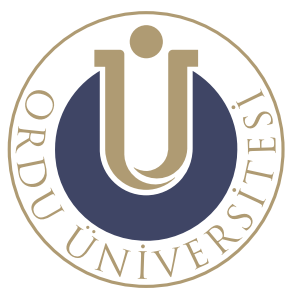 2023 YILIORDU ÜNİVERSİTESİ DİŞ HEKİMLİĞİ FAKÜLTESİ         FAALİYET RAPORUSUNUŞOrdu Üniversitesi Diş Hekimliği Fakültesi, Milli Eğitim Bakanlığı’nın 09/03/2009 tarih ve 8132, 8135 sayılı yazıları üzerine 28/3/1983 tarihli ve 2809 sayılı Kanunun ek 30’uncu maddesine istinaden Bakanlar Kurulunca 25/03/2009 tarihinde kurulmasına karar verilmiştir. Fakültemizde 2023-2024 Eğitim - Öğretim yılında 512(Beşyüzoniki) öğrenci, 6 (Altı) Profesör, 13 (Onüç) Doçent, 9 (Dokuz) Doktor Öğretim Üyesi ve 104 (Yüzdört) Araştırma Görevlisi olmak üzere toplam 132 (Yüzotuziki) öğretim elemanı görev yapmaktadır. 2023 yılı birim faaliyet raporunda, fakültenin misyon, vizyon, yetkiler, görev ve sorumlulukları sıralandıktan sonra, fiziksel yapı, araç-gereç ve malzemeler hakkında gerekli bilgiler verilmiş, örgüt yapısı, eğitim ve öğretim durumu, öğretim elemanları, idari personel ile ilgili durum özetlenmiştir.Fakültenin sunduğu hizmetler, amaç ve hedefler ile ilgili temel politika ve öncelikler, teknik, mali durum ile ilgili rakamlara yer verilmiştir.Fakültenin öğretim elemanlarının bilimsel performansları ile ilgili kurumumuzun kurumsal kabiliyet ve kapasitelerinin değerlendirilmeleri ile ilgili görüş ve düşünceler sıralanmıştır.Diş Hekimliği Fakültesinin gelişip büyümesi için, öneri ve istekler belirlenerek ekli faaliyet raporu tamamlanmıştır.Arz ederim.Prof.Dr.Varol ÇANAKÇI								 Dekan 								İmzaİÇİNDEKİLERI - GENEL BİLGİLER.………………………………………………………………………… 8A- Misyon ve Vizyon…………………………………..…………………………..….………8B- Yetki, Görev ve Sorumluluklar……………………………………..……………….…......8C- Birime İlişkin Bilgiler………………………………………………………….….……….91- Fiziksel Yapı..………………………………………………………………….…..……..92- Teşkilat Yapısı…………..……………………………………………………................163- Teknoloji ve Bilişim Altyapısı..…………………………………………........................174- İnsan Kaynakları...…………………………………………………………………........205- Sunulan Hizmetler…………………………………………………………………..…..306- Yönetim ve İç Kontrol Sistemi ………………………………………………..….….....40D- Diğer Hususlar…………….……………………………………………………….……..40II- AMAÇ ve HEDEFLER……………………………………………………..........................41A- BiriminStratejik Planında Yer Alan Amaç ve Hedefler.………...…………..……..…….41B- Diğer Hususlar…………………………...…………………………..................................42   1- Temel Politika ve Öncelikler……………………………………………..……………..42III- FAALİYETLERE İLİŞKİN BİLGİ VE DEĞERLENDİRMELER..……………...............42A-Mali Bilgiler…………………………………………………………………….………....42      1-Bütçe Uygulama Sonuçları…………………………………………………….….....…..42      2-Temel Mali Tablolara İlişkin Açıklamalar…………………………………………...…..44      3-Mali Denetim Sonuçları…………………………………………………….………........44      4-Diğer Hususlar...………………………………………………………….…………..….45B- Performans Bilgileri…………………………………………………...................................451-Program, Alt Program, Faaliyet Bilgileri……………………………………………….....…452-Performans Sonuçlarının Değerlendirilmesi……………………………………………........52   2.1-Alt Program Hedef ve Göstergeleriyle İlgili Gerçekleşme Sonuçları ve Değerlendirmeler…………………………………………………………………………...….52   2.2-Performans Denetim Sonuçları Değerlendirilmesi….……………….……………..…....533-Diğer Hususlar ………………………………...………………………………………...…..53IV- KURUMSAL KABİLİYET ve KAPASİTENİN DEĞERLENDİRİLMESİ………..…….54A-Stratejik Planda Öngörülemeyen Kurumsal Kapasite İhtiyaçları…………….……………..54B-Üstünlükler……………………………………………………………………………..…...54C-Zayıflıklar…………………………………………………….…….………………….……54D-Değerlendirme………………………………………………………….……………..…….54V- ÖNERİ VE TEDBİRLER….………………………………………………………..……...54VI- EKLER……………….……………………………………………………………….…...55I. GENEL BİLGİLER	“Genel Bilgiler” başlığı altında biriminizle ilgili yetki, görev ve sorumluluklarına, fiziksel kaynaklarına, örgüt yapısına, bilgi ve teknolojik kaynaklarına, insan kaynaklarına, birim tarafından sunulan hizmetlere (eğitim, sağlık, idari) dair bilgilere, iç ve dış denetim raporlarında yer alan tespit ve değerlendirmelere kısaca yer verilir.Vizyon	Ordu Üniversitesi Diş Hekimliği Fakültesi’nin Vizyonu; Atatürk ilkelerinden ödün vermeksizin, bilimsel araştırmalarda, öğretim, eğitim ve hasta tedavisinde Türkiye gerçeklerine uygun, evrensel standartlarda başarılı, doğa ile uyumlu bir fakülte olmaktır.Bilimsel çalışmalarımızdaki etkinliğimizi arttırarak Türkiye ve dünyanın sayılı üniversiteleri arasında yer almak,Yetkin ve etik değerleri olan diş hekimi yetiştirecek eğitimi yapmak,Lisansüstü eğitimde evrensel standartlarda başarılı bir düzeye erişmek,Holistik bir yaklaşımla, sürekli güncellenen bilgi ve “öncelikle zarar vermeme” ilkesiyle hasta tedavi etmek,Gerek bina gerekse bahçesi ile geçmişe saygılı ve doğa ile uyumlu bir fakülte olmak,Vizyonumuzun ana öğelerini oluşturmaktadır.MisyonBilimin rehberliğinde edinilmiş farkındalıkla, koşullanmışlıkları aşan saf sevgi ve hoşgörü ile çözümler üreten, yaratıcı, sanatsal, kültürel formasyonu ve özgüveni ile akademik kurumlarda, özel sektörde, kamuda başarıyla görev yapabilecek Atatürk ilkelerine bağlı dünya vatandaşları yetiştirmek,Bilgi üreterek ve düşünce, bilim ve teknoloji üretimine katkıda bulunarak insanlığa hizmet etmek,Kişiler arasında hiçbir fark gözetmeden, hasta sağlığını her türlü çıkarın üstünde tutan sağlık hizmeti vermek,Misyonumuzun ana öğelerini oluşturmaktadır.B. Yetki, Görev ve Sorumluluklar1.YetkiOrdu Üniversitesi Diş Hekimliği Fakültesi, Milli Eğitim Bakanlığı’nın 09/03/2009 tarih ve 8132, 8135 sayılı yazıları üzerine 28/3/1983 tarihli ve 2809 sayılı Kanunun ek 30’uncu maddesine istinaden Bakanlar Kurulunca 25/03/2009 tarihinde kurulmasına karar verilmiştir. Fakültemiz, ilimiz Altınordu ilçesi Cumhuriyet Mahallesinde hizmet vermektedir. Diş Hekimliği Fakültesi, belirli mesleğe yönelik insan gücü yetiştirmeyi amaçlayan 5 (beş) yıl eğitim-öğretim sürdüren bir yükseköğretim kurumudur. Fakülte Organları, Fakülte Dekanı, Fakülte Kurulu ve Fakülte Yönetim kuruludur. Fakülte Dekanı, kanun ile dekanlara verilmiş olan görevleri yerine getirir. Fakülte kurulu ve Fakülte yönetim kurulu, kanun ile fakülte kurulu ve fakülte yönetim kuruluna verilmiş görevleri yerine getirirler.2.Fakülte DekanıFakültenin ve birimlerinin temsilcisi olan dekan, rektörün önereceği, üniversite içinde veya dışında üç profesör arasından Yükseköğretim Kurulunca üç yıl süre ile seçilir ve normal usul ile atanır. Süresi biten dekan yeniden atanabilir.Dekan kendisine çalışmalarında yardımcı olmak üzere fakültenin aylıklı öğretim üyeleri arasından en çok iki kişiyi dekan yardımcısı olarak seçer.Görevleri: Fakülte kurullarına başkanlık etmek, Fakülte kurullarının kararlarını uygulamak ve Fakülte birimleri arasında düzenli çalışmayı sağlamak,  Her öğretim yılı sonunda ve istendiğinde okulun genel durumu ve işleyişi hakkında rektöre rapor vermek, Fakültenin ödenek ve kadro ihtiyaçlarını gerekçesi ile birlikte rektörlüğe bildirmek, Fakülte bütçesi ile ilgili öneriyi Fakülte yönetim kurulunun da görüşünü aldıktan sonra rektörlüğe sunmak, Harcama yetkilisi olarak; harcamalarını 5018 sayılı Kamu İhale Kanunu’nun verdiği yetkilere göre yapmak, Fakültenin birimleri ve her düzeydeki personeli üzerinde genel ve denetim görevini yapmak,Fakülte ve bağlı birimlerinin öğretim kapasitesinin rasyonel bir şekilde kullanılmasında ve geliştirilmesinde gerektiği zaman güvenlik önlemlerinin alınmasında, öğrencilere gerekli sosyal hizmetlerin sağlanmasında, eğitim-öğretim, bilimsel araştırma ve yayını faaliyetlerinin düzenli bir şekilde yürütülmesinde, bütün faaliyetlerin gözetim ve denetiminin yapılmasında, takip ve kontrol edilmesinde ve sonuçlarının alınmasında rektöre karşı birinci derecede sorumludur. Bu kanun ile kendisine verilen diğer görevleri yapmaktır. Fakülte Kurulu: Fakülte kurulu, dekanın başkanlığında fakülteye bağlı bölümlerin başkanları ile varsa fakülteye bağlı enstitü ve yüksekokul müdürlerinden ve üç yıl için fakültedeki profesörlerin kendi aralarından seçecekleri üç doçentlerin kendi aralarından seçecekleri iki, yardımcı doçentlerin kendi aralarından seçecekleri bir öğretim üyesinden oluşur.  Fakülte kurulu normal olarak her yarıyıl başın da ve sonunda toplanır. Görevleri: Fakülte Kurulu akademik bir organ olup aşağıdaki görevleri yapar.Görevleri:Fakülte kurulu akademik bir organ olup aşağıdaki görevleri yapar: Fakültenin, eğitim-öğretim, bilimsel araştırma ve yayım faaliyetleri ve bu faaliyetlerle ilgili esasları, plan, program ve eğitim-öğretim takvimini kararlaştırmak.Fakülte yönetim kuruluna üye seçmek.Bu kanunla verilen diğer görevleri yapmaktır.Fakülte Yönetim Kurulu:Fakülte yönetim kurulu, dekanın başkanlığında fakülte kurulunun üç yıl için seçeceği üç profesör, iki doçent ve bir yardımcı doçentten oluşur. Fakülte yönetim kurulu dekanın çağrısı üzerine toplanır. Yönetim kurulu gerekli gördüğü hallerde geçici çalışma grupları, eğitim-öğretim koordinatörlükleri kurabilir ve bunların görevlerini düzenler.Görevleri:Fakülte kurulunun kararları ile tespit ettiği esasların uygulanmasında dekana yardım etmek.Fakültenin eğitim-öğretim, plan ve programları ile takviminin uygulanmasını sağlamak.Fakültenin yatırım, program ve bütçe tasarısını hazırlamak.Dekanın fakülte yönetimi ile ilgili getireceği bütün işlerde karar almak.Öğrencilerin kabulü, ders intibakları ve çıkarılmaları ile eğitim-öğretim ve sınavlara ait işlemleri hakkında karar vermek.Bu kanunla verilen diğer görevleri yapmaktır.Anabilim Dalı Başkanı:Anabilim Dalı Başkanı; Anabilim Dalının aylıklı profesörleri, bulunmadığı takdirde doçentleri, doçent de bulunmadığı takdirde yardımcı doçentler arasından fakültelerde dekanca, fakülteye bağlı yüksekokullarda müdürün önerisi üzerine dekanca, rektörlüğe bağlı yüksekokullarda müdürünün önerisi üzerine rektör tarafından üç yıl için atanır. Süresi biten başkan tekrar atanabilir. Anabilim Dalı başkanı, görevi başında bulunamayacağı süreler için öğretim üyelerinden birini vekil olarak bırakır. Herhangi bir nedenle altı aydan fazla ayrılmalarda, kalan süreyi tamamlamak üzere aynı yöntemle yeni bir Anabilim Dalı Başkanı atanır.Görevleri:Anabilim Dalı Başkanı Anabilim Dalının her düzeyde eğitim-öğretim ve araştırmalarından ve Anabilim Dalına ait her türlü faaliyetin düzenli ve verimli bir şekilde yürütülmesinden sorumludur.Fakülte Sekreteri:Fakültede, Dekana bağlı ve fakülte idari yönetim örgütünün başında bulunur. Fakülte içi ve dışı tüm idari işleri yürütür. Görevleri:İdari personelin bilgi, beceri ve eğitim durumlarını değerlendirerek çalışma alanlarını planlamak,Fakültedeki akademik ve idari personelin kişisel dosyalarını tutmak, takip etmek ve istenildiğinde üst makamlara gerekli bilgileri sağlamak,Fakülteye ait, tüm iç ve dış yazışmaları yapmak, takip etmek ve arşivlemek,Derslerin etkin biçimde yürütülmesi için gerekli yardım ve desteği sağlamak,Eğitim-Öğretim faaliyetleri ile ilgili araç ve gereçleri temin etmek ve hazırlatmak,Fakülte kurulu ve fakülte yönetim kurulunun raportörlüğünü yapmak,Dekan tarafından kendisine verilen diğer görevleri yapmak,3.Sorumluluk	Fakültenin ve bağlı birimlerinin öğretim kapasitesinin rasyonel bir şekilde kullanılmasında ve geliştirilmesinde ve gerektiği zaman güvenlik önlemlerininde alınmasında öğrencilerinin gerekli sosyal hizmetlerinin sağlanmasında eğitim-öğretim bilimsel araştırma ve yayın faaliyetlerinin düzenli bir şekilde yürütülmesinde, bütün faaliyetlerin gözetim ve denetiminin yapılmasında, takip ve kontrol edilmesinde ve sonuçlarının alınmasında rektöre karşı birinci derece sorumludur.C. Birime İlişkin BilgilerBirimin tarihçesi, genel tanıtım, fiziksel yapısı, örgüt yapısı, bilgi ve teknolojik kaynakları, insan kaynakları, sunulan hizmetler, yönetim ve iç kontrol sistemi hakkında aşağıdaki başlıklarda bilgi verilir.TarihçeFakültemiz 28.04.2009 tarih ve 27213 sayılı Resmi Gazete’de yayınlanan Bakanlar Kurulu Kararı ile kurulmuştur. İlk hizmet binamız Ordu'nun ilk devlet hastanesi olan Güzelyalı Mahallesinde bulunan tarihi bina olup, 14.01.2019 tarihi itibari ile Cumhuriyet Yerleşkesinde bulunan son teknolojik sistemlerle donatılmış cihazların yer aldığı ve hastalara yüksek kalitede daha konforlu tedavilerin gerçekleştirileceği yeni binasında hizmet vermeye devam etmektedir. Genel TanıtımBirim hakkında genel tanıtım yapılır.1. Fiziksel Yapı	Diş Hekimliği Fakültesi İdari Birimler 613,3 m2, Derslik, 461,9 m2, laboratuvar 433,21m2, Kantin 183,7m2 ve diğer alanlar olmak üzere toplam kullanılan fiziki kapalı alan 13.500 m2 den oluşmaktadır.1.1.TaşınmazlarTablo 2: Fiziki Alan Dağılımı (m2)1.2.Eğitim AlanlarıTablo 5: Eğitim Alanlarının ve Dersliklerin Dağılımı (Sayı)Tablo 6: Eğitim Alanlarının ve Dersliklerin Dağılımı (m2)1.3. Sosyal Alanlar1.3.1. Yemekhane Kantin/KafeteryalarTablo 7: Yemekhane Kantin/Kafeteryalar1.3.3. Toplantı ve Konferans Salonu SayılarıTablo 10:Toplantı ve Konferans Salonu Sayıları1.5. Hizmet Alanları1.5.1. Akademik Personel Hizmet AlanlarıTablo 13: Akademik Personel Çalışma Alanları1.5.2. İdari Personel Hizmet Alanları Tablo 14: İdari Personel Çalışma Alanları1.5.3. Ambar ve Arşiv Alanları Tablo15: Ambar ve Arşiv Alanları 2 . Teşkilat YapısıBirim teşkilat şeması hiyerarşik yapıyı gösterecek şekilde oluşturularak örgütsel yapı hakkında bilgi verilecek.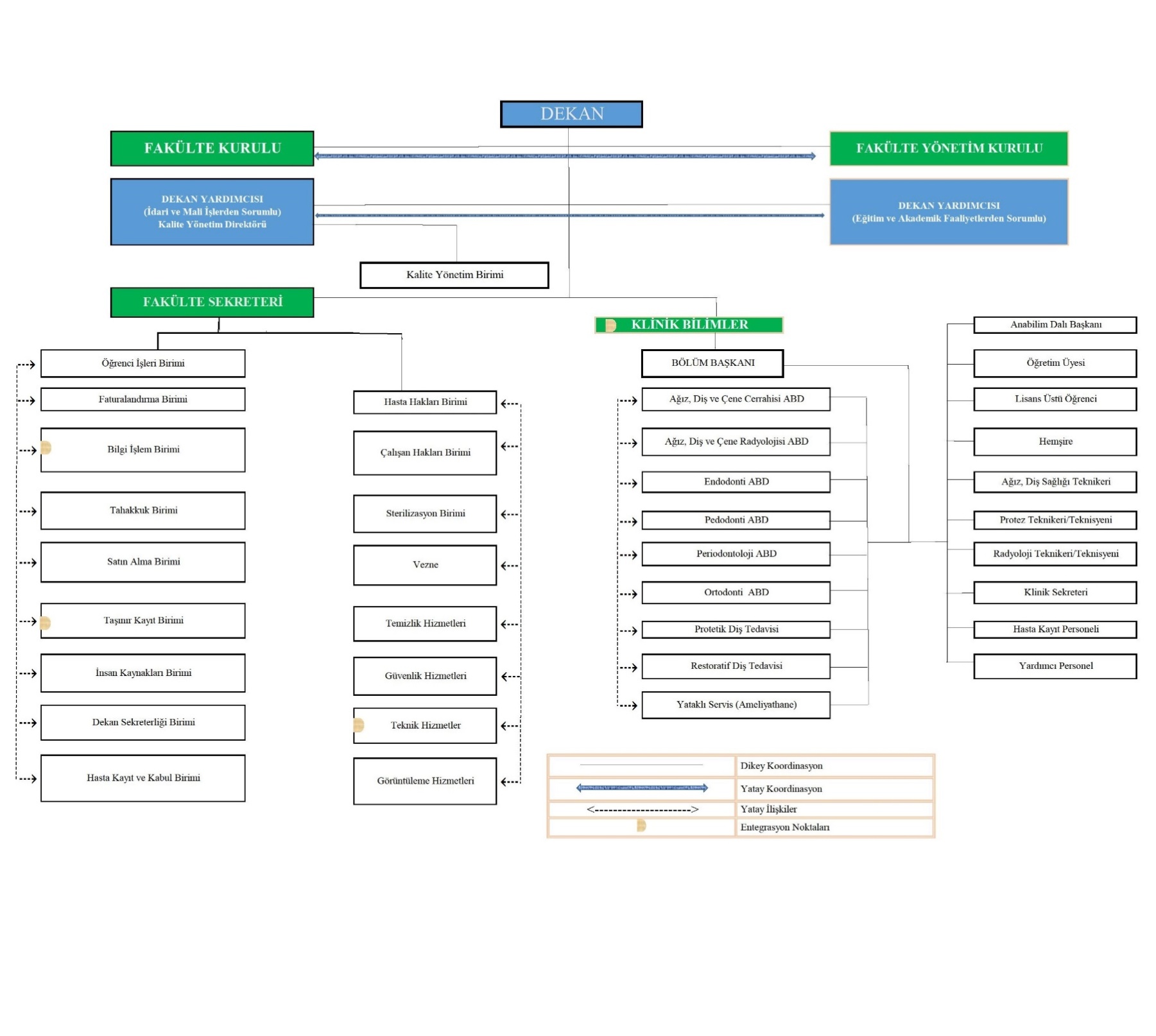 3. Teknoloji ve Bilişim Altyapısı3.1. Teknolojik KaynaklarBu bölümde biriminizin; bilişim sistemlerinin, teknolojik alet, donanım ve yazılımlarının, kütüphane kaynaklarının ve medya kaynaklarının yer alması gerekmektedir. Bilişim, insanoğlunun teknik, ekonomik ve toplumsal alanlardaki iletişiminde kullandığı ve bilimin dayanağı olan bilginin özellikle elektronik makineler aracılığıyla düzenli ve akla uygun bir biçimde işlenmesi bilimidir. Üniversitemizde de işlem ve karar sürecinin hızlandırılması, etkinlik ve verimliliğin arttırılması amacıyla bilişim teknolojilerinden faydalanılmaktadır. Bu bölümde biriminizde kullanılan bilişim sistemlerine yer verilmelidir. Örneğin; Birim internet sitesi ve sitenin hizmet sunumundaki faydaları, Kullanılan; personel otomasyonu, elektronik doküman yönetim sistemi, tahakkuk sistemi, e-bütçe gibi otomasyon sistemleri gibi. Söz konusu bu sistemlerin sadece adı yazılmakla kalmamalı ayrıca ne süredir, ne tür hizmetler için kullanıldığı da belirtilmelidir.Tablo 22: Teknolojik Kaynaklar3.3. Teknolojik HizmetlerTablo 24: Dönem İçerisinde Sunulan Teknolojik Hizmetler4. İnsan Kaynakları(Bu başlık altında doldurulan tüm tablolar Personel Dairesi Başkanlığı ile karşılıklı kontrol edilmelidir)	Bu bölümde biriminizin insan kaynakları yapısına ilişkin bilgilere yer verilmelidir. Bu bölüm altında şu tabloların yer alması gerekmektedir:4.1. Akademik Personel4.1.1. Akademik Personelin Kadro ve İstihdam Şekline Göre Dağılımı4.1.2. Akademik Personelin Unvan Bazında Bölüm/Birimlere Göre                                                      DağılımıYabancı uyruklu akademik personel bu tabloya dahil edilmeyecektir. Burada kişinin kadrosu değil unvanı önemlidir. (Örneğin yardımcı doçent kadrosunda olup doçent unvanı alan öğretim üyesini Dr. Öğr. Üyesi sütununda değil doçent sütununda gösterilecektir.) Tablo 27: Akademik Personelin Unvan Bazında Dağılımı4.1.3.Yabancı Uyruklu Akademik Personel2547 sayılı Kanunun 34. maddesine göre görevlendirilen yabancı uyruklu akademik personel bilgilerine yer verilecektir. Tablo 28: Yabancı Uyruklu Akademik Personel Dağılımı4.1.4. Akademik Personel Atamaları ve AyrılmalarıTablo 29: 2023 Yılında Atanan Akademik Personel SayılarıTablo 30: 2023 Yılında Ayrılan Akademik Personel 4.1.5.Akademik Personelin Yaş İtibariyle DağılımıYabancı uyruklu öğretim elemanları dahil edilecektir.Tablo 31: Akademik Personelin Yaş İtibariyle Dağılımı4.1.6.Akademik Personelin Hizmet SüreleriMemuriyete başlama tarihi baz alınacaktır.Tablo 32: Akademik Personelin Hizmet Süreleri4.1.7.Akademik Personelin Yurtdışı ve Yurtiçi Görevlendirmeleri	2547 sayılı Kanunun 33. maddesine göre Biriminizden lisansüstü eğitim–öğretim için yurtdışında görevlendirilen ve görevlendirmesi devam eden araştırma görevlisi bilgilerine yer verilecektir (Üniversite Yönetim Kurulu kararları esas alınacaktır).Tablo 33: 33. Maddeye Göre Akademik Personelin Yurtdışı ve Yurtiçi Görevlendirmeleri  (31.12.2023 verilerine göre Personel Daire Başkanlığı ve Tüm Akademik Birimler doldurulacaktır.)	2547 sayılı Kanunun 35. maddesine göre Biriminizden lisansüstü eğitim–öğretim için yurt içi / yurtdışında görevlendirilen ve görevlendirmesi devam eden araştırma görevlisi bilgilerine yer verilecektir (Üniversite Yönetim Kurulu kararları esas alınacaktır).Tablo 34 : 35. Maddeye Göre Akademik Personelin Yurtdışı ve Yurtiçi Görevlendirmeleri(31.12.2023 verilerine göre Personel Daire Başkanlığı ve Tüm Akademik Birimler doldurulacaktır.)	2547 sayılı Kanunun 38. maddesine göre Biriminizden görevlendirilen akademik personel bilgilerine yer verilecektir. (Üniversite Yönetim Kurulu kararları esas alınacaktır).Tablo 35 : 38. Maddeye Göre Akademik Personelin Görevlendirmeleri(31.12.2023 verilerine göre Personel Daire Başkanlığı ve Tüm Akademik Birimler doldurulacaktır.)2547 sayılı Kanunun 39. maddesine göre Biriminizden yurtdışında ve yurtiçinde görevlendirilen akademik personel bilgilerine yer verilecektir. Birkaç kez aynı yerde görevlendirmesi varsa aşağıdaki örnekte olduğu gibi yapılabilir.Tablo 36 : 39. Maddeye Göre Akademik Personelin Yurtdışı ve Yurtiçi Görevlendirmeleri(31.12.2023 verilerine göre Personel Daire Başkanlığı ve Tüm Akademik Birimler doldurulacaktır.)2547 sayılı Kanunun 40. maddesinin (a), (b), (c) ve (d) bentleri uyarınca Biriminizden görevlendirilen akademik personel bilgilerine yer verilecektir. Birkaç kez aynı maddeden görevlendirmesi varsa aşağıdaki örnekte olduğu gibi yapılabilir.Tablo 37 : 40. maddeye göre Akademik Personelin Yurtdışı ve Yurtiçi Görevlendirmeleri(Tablo 38: Akademik Personelin Yurtiçi ve Yurt Dışı Görevlendirmeleri(31.12.2023 verilerine göre Personel Daire Başkanlığı ve Tüm Akademik Birimler doldurulacaktır.)4.2. İdari PersonelTablo 39: İdari Personelin Yıllar İtibariyle Kadro Dağılımı(31.12.2023 verilerine göre Personel Daire Başkanlığı ve Tüm Birimler doldurulacaktır.)4.2.2.İdari Personelin Eğitim DurumuTablo 43:İdari Personel Eğitim Durumu(31.12.2023 verilerine göre Personel Daire Başkanlığı ve Tüm Birimler dolduracaktır.)4.2.3. İdari Personelin Hizmet Süreleri         Memuriyete başlama tarihleri baz alınacaktır.Tablo 44: İdari Personel Hizmet Süresi(31.12.2023 verilerine göre Personel Daire Başkanlığı ve Tüm Birimler dolduracaktır.)4.2.4.İdari Personelin Yaş İtibariyle DağılımıTablo 45:İdari Personel Yaş İtibariyle Dağılımı(31.12.2023 verilerine göre Personel Daire Başkanlığı ve Tüm Birimler dolduracaktır.)4.2.5.Engelli İdari Personel Hizmet Sınıflarına Göre DağılımıTablo 46: Engelli Personelin Unvan ve Hizmet Sınıfına Göre Dağılımı5.  Sunulan Hizmetler	Birimin eğitim-öğretim, araştırma-yayın, topluma verilen hizmet ve üretim faaliyetlerine bubölümde yer verilir.	Verilen hizmetler sayılacak, birim ana faaliyetinden hizmet alanlara hizmetin nasıl ve ne düzeyde verilmekte olduğundan bahsedilecektir. Hizmet için uygulanan plan ve projelerden bahsedilecektir. Olağan ya da kriz durumlarında sunulan hizmetler ve tedbirler belirtilecektir. 5.1. Eğitim Hizmetleri5.1.1. Eğitim Verilen ProgramlarTablo 48: Önlisans, Lisans ve Lisansüstü Programları5.1.4. Mezun ÖğrencilerTablo 51: Mezun Öğrenci Sayısı(01.01.2023-31.12.2023 verilerine göre Öğrenci İşleri Daire Başkanlığı ve Tüm Akademik Birimlertarafından doldurulacaktır.)5.1.5. Engelli Öğrenci SayılarıTablo 52: Engelli Öğrenci Sayıları(31.12.2023 verilerine göre Öğrenci İşleri Daire Başkanlığı ve Tüm Akademik Birimlertarafından dolduracaktır)5.1.6. Öğrenci Kontenjanları ve Doluluk OranlarıTablo 53: Öğrenci Kontenjanları ve Doluluk Oranları(31.12.2023 verilerine göre Öğrenci İşleri Daire Başkanlığı ve Tüm Akademik Birimlertarafından dolduracaktır.)5.1.7. Yabancı Uyruklu Öğrencilerin Geldikleri Ülke ve Programlara Göre DağılımıTablo 54: Yabancı Uyruklu Öğrencilerin Geldikleri Ülke ve Programlara Göre Dağılımı(31.12.2023 verilerine göre Öğrenci İşleri Daire Başkanlığı ve Tüm Akademik Birimlertarafından doldurulacaktır.)5.1.8. Yatay ve Dikey Geçişle Gelen Öğrenci SayılarıTablo 55: Yatay ve Dikey Geçişle Gelen Öğrenci Sayıları 5.1.9. Üniversiteden Ayrılan Öğrenci SayılarıTablo 56: Üniversiteden Ayrılan Öğrenci Saylıları(01.01.2023-31.12.2023 verilerine göre Öğrenci İşleri Daire Başkanlığı ve Tüm Akademik Birimlertarafından dolduracaktır.)5.3.Topluma Sunulan HizmetlerTablo 90 : Üniversitemizde Hizmet Verilen Hasta Sayıları5.4.Personele Sunulan HizmetlerTablo 93: Bilimsel Yayınları Özendirme Desteği Türlerinin Fakültelere Göre Dağılımı6. Yönetim ve İç Kontrol Sistemi2021 yılı içerisinde biriminiz yönetimi ile ilgili yeniliklere, birim kalitesinin arttırılması için yapılanlara ve Ordu Üniversitesi İç Kontrol Eylem Planı kapsamında gerçekleştirdiğiniz iyileştirmelere yer verilecektir.Temelde yönetim ve iç kontrol sisteminizin bir değerlendirilmesinin yapılması istenmektedirD. Diğer Hususlar	Bu başlık altında, yukarıdaki başlıklarda yer almayan ancak birimin açıklanmasını gerekli gördüğü diğer konular özet olarak belirtilir.II. AMAÇ ve HEDEFLERBirimin Amaç ve HedefleriTablo 101: Birim Amaç ve Hedefler-1Tablo 102: Birim Amaç ve Hedefler-2Tablo 103: Birim Amaç ve Hedefler-3Tablo 104: Birim Amaç ve Hedefler-4Tablo 105: Birim Amaç ve Hedefler-5B.Diğer Hususlar	Bu başlık altında, yukarıdaki başlıklarda yer almayan ancak birimin açıklanmasını gerekli gördüğü diğer konular özet olarak belirtilecek.1. Temel Politika ve Öncelikler	Amaç ve hedeflere ulaşmak için birim tarafından kabul gören politikalar ve öncelikler bu bölümde belirtilecek.III. FAALİYETLERE İLİŞKİN BİLGİ ve DEĞERLENDİRMELERKamu İdarelerince Hazırlanacak Faaliyet Raporları Hakkında Yönetmelik uyarınca bu bölümde, mali bilgiler ile performans bilgilerine detaylı olarak yer verilir. A.Mali BilgilerMali bilgiler başlığı altında, kullanılan kaynaklara, bütçe hedef ve gerçekleşmeleri ile meydana gelen sapmaların nedenlerine, varlık ve yükümlülükler ile yardım yapılan birlik, kurum ve kuruluşların faaliyetlerine ilişkin bilgilere, temel mali tablolara ve bu tablolara ilişkin açıklamalara yer verilir. Ayrıca, dış mali denetim sonuçları hakkındaki özet bilgiler de bu başlık altında yer alır.1-Bütçe Uygulama Sonuçları	Biriminizin 2023 yılı bütçe giderlerine bu bölüm altında yer verilmelidir. Bu bölüm altında şu tabloların doldurulması gerekmektedir:Tablo 106- Ödenek Durumu1.1.Bütçe GiderleriTablo 107: Fonksiyonel Sınıflandırmaya Göre Ödenek ve Harcama Miktarı (TL)Tablo 108: Ekonomik Sınıflandırmaya Göre Ödenek ve Harcama Miktarı (TL)(01.01.2023-31.12.2023verilerine göreHarcama Yetkilisi bulunan tüm birimler tarafından doldurulacaktır)1.2 – Bütçe Gelirleri	Gelir tahsilatı yapan birimler (sosyal tesisler ve benzeri gibi döner sermaye hariç) gelirlerine ilişkin gerçekleşmelere bu bölüm altında yer vermelidir. Diğer taraftan Üniversitemiz gelirleri Strateji Geliştirme Daire Başkanlığı tarafından toplandığından bu bölüm söz konusu Başkanlıkça doldurulacaktır.2.Temel Mali Tablolara İlişkin Açıklamalar	İdare, bilanço ve faaliyet sonuçları tablosu, bütçe uygulama sonuçları tablosu, nakit akım tablosu ve gerekli görülen diğer tablolara bu başlık altında yer verilir. Ayrıca tabloların önemli kalemlerine ilişkin değişimler ile bunlara ilişkin analiz, açıklama ve yorumlara yer verilir. (Strateji Geliştirme DaireBaşkanlığı tarafından dolduracaktır.)3. Mali Denetim Sonuçları	Birim iç ve dış mali denetim (yapıldı ise) raporlarında yer alan tespit ve değerlendirmeler ile bunlara karşı alınan veya alınacak önlemler ve yapılacak işlemlere bu başlık altında yer verilir. 4.Diğer Hususlar	Bu başlık altında, yukarıdaki başlıklarda yer almayan ancak birimin mali durumu hakkında gerekli görülen diğer konulara yer verilir.B. Performans BilgileriKamu İdarelerince Hazırlanacak Faaliyet Raporları Hakkında Yönetmelik uyarınca bu bölümde, idarenin stratejik plan ve performans programı uyarınca yürütülen faaliyet ve projelerine, performans programında yer alan performans hedef ve göstergelerinin gerçekleşme durumu ile meydana gelen sapmaların nedenlerine, diğer performans bilgilerine ve bunlara ilişkin değerlendirmelere yer verilir.1-Program, Alt Program, Faaliyet BilgileriTablo 115- Program, Alt Program ve Faaliyet Bilgileri 2.Performans Sonuçlarının DeğerlendirilmesiTablo 119-Performans Göstergesi Sonuçları Formu-3. Diğer Bilgiler3.1. Katılım Sağlanan Bilimsel ve Sosyal-Kültürel Toplantılar	Biriminizce katılım sağlanan bilimsel ve sosyal – kültürel etkinlikler bu bölüm altında yer almalıdır.Tablo 131: Katılım Sağlanan Bilimsel ve Sosyal-Kültürel Toplantılar3.2. Düzenlenen Bilimsel ve Sosyal-Kültürel ToplantılarÜniversitemiz tarafından düzenlenen bilimsel ve sosyal – kültürel etkinlikler bu bölüm altında yer almalıdır.Tablo 132-Düzenlenen Bilimsel ve Sosyal-Kültürel Toplantılar3.3. Yayınlarla İlgili FaaliyetlerBiriminiz akademik personelince gerçekleştirilen bilimsel yayınlara bu başlık altında yer verilmelidir. Bu bölüm altında şu tabloların doldurulması gerekmektedir.Tablo 133: Yayınlarla İlgili Faaliyet Bilgileri-Tablo 134: Yayınlarla İlgili Faaliyet Bilgileri-2Tablo 135: Web Of Science Elektronik Veri Tabanında Yer Alan Ordu Üniversitesi Adresli Dokümanların Kaynaklarına Göre DağılımıDİŞ HEKİMLİĞİ FAKÜLTESİ 2023 AKADEMİK FAALİYET LİSTESİBitmiş Projeler:Serdar Akarsu, Samet Atasoy. Farklı Dezenfeksiyon Yöntemlerinin Nanoseramik Cad-Cam Bloklarından Salınan Artık Monomere Etkisi. A-2135.  Damla Torul. Sagital split ilerleme osteotomisinin fiksasyonunda CFR-PEEK ve titanyum sistemlerinin etkinliğinin biyomekanik olarak karşılaştırılması. Tokat Gaziosmanpaşa Üniversitesi Bilimsel Araştırma Projeleri Koordinatörlüğü. Fatih Çakıcı. Enterococcus Faecalis Biyofilmine Bor-Kitosan ve Bor-Silika Nanopartiküllerinin İrrigasyon Ajanı Olarak Kullanılması. B 2201. Devam Eden Projeler:Sultan Aktuğ Karademir, Eda Karaaslan. Farklı Polimerizasyon Yöntemleriyle Polimerize Edilen Akışkan Kompozitlerin Dönüşüm Derecesi ve Renklenmesinin İn-Vitro Olarak İncelenmesi. B-2340. Sultan Aktuğ Karademir, Eda Karaaslan. Beyazlatma Sistemlerinin Farklı Restoratif Materyallerin Yüzey Pürüzlülüğü Üzerine Etkisi. B-2341. Didem Odabaşı,Leyla Benan Ayrancı, Sevda Tok.Molar Dişlerin Kök Kanallarında Kırılmış Farklı Niti Eğe Sistemlerinin Ultrasonik Enstrümentasyon ve Kırık Eğe Çıkarma Sistemi Kullanılarak Çıkarılabilirliğinin Karşılaştırılması. A-2123A. Uluslararası Hakemli Dergilerde (SCI, SCI-Exp.) Yayımlanan Makaleler:1- Omezli, M. M., Torul, D., & Yilmaz, E. B. (2023). Is Teledentistry a Feasible Alternative for People Who Need SpecialCare?Disaster Medicine and Public Health Preparedness, 17, e129.2- Torul, D., Omezli, M. M., Avci, T., & Esin, I. S. (2023). Does Modifying the Consent Process Based on the Dominant Intelligence Type Reduce Anxiety During 3rd Molar Operations? Journal of Oral and Maxillofacial Surgery. Torul, D., Omezli, M. M., & Avci, T. (2023). Investigation of the clinical efficacy of CGF and ozone in the management of alveolar osteitis: a randomized controlled trial. Clinical Oral Investigations, 1-9.Akdogan, E. O., Omezli, M. M., & Torul, D. (2023). Comparative evaluation of the trabecular structure of the mandibular condyle, the levels of salivary cortisol, MMP-3, TNF-α, IL-1β in individuals with and without   temporomandibular joint disorder. Journal of Stomatology, Oral and Maxillofacial Surgery, 124(4), 101417.Omezli, M. M., Torul, D., & Varer Akpinar, C. (2023). Temporomandibular disorder severity and its association with psychosocial and sociodemographic factors in Turkish adults. BMC Oral Health, 23(1), 1-9.Caner Öztürk, Ersan Çelik, Fehmi Gönüldaş. Effect of different surface treatments on the biaxial flexural strength of zirconia ceramics. The Journal of Prosthetic Dentistry 2023, 129, 1, 220. e1-220. e5Korkmaz YN, Buyuk SK, Becet N. Does childhood maltreatment play a role in temporomandibular disorders? Br J Oral Maxillofac Surg. 2023 Dec;61(10):691-695.Alpaydin MT, Buyuk SK, Abay F, Korkmaz YN. Evaluation of mandibular osseous structure in patients with mandibular asymmetry: a fractal analysis study. Oral Surg Oral Med Oral Pathol Oral Radiol. 2023 Nov;136(5):656-662.Yıldız S, Becet N, Buyuk SK. Quality of information on Instagram about masseter botox injection for bruxism. J Stomatol Oral Maxillofac Surg. 2023 Feb;124(1S):101279.Karaman A, Danisman H, Genc E, Buyuk SK. Comparison of skeletal and dental effects of two different tooth-tissue-borne types of rapid maxillary expansion appliances: A CBCT retrospective study. Orthod Craniofac Res. 2023 Feb;26(1):123-131.Demirsoy, K. K., Buyuk, S. K., Abay, F., Simsek, H., & Ozcelik, E. (2023). A comparison of bond strength and adhesive remnant index of 3D-printed and metal orthodontic brackets attached using different adhesives. Australasian Orthodontic Journal, 39(2), 32-39.Unal Erzurumlu Z, Sadik E, Gökkurt BN, Özbey F, Erzurumlu K, Kaşko Arici Y. Morphological evaluation of gonial and antegonial regions in bruxers on panoramic radiographic images.  BMC Oral Health, 2023, 23(1), 457. Doi: 10.1186/s12903023-03162-0Sadık E, Gokmenoglu C, Altun G, Kara C. Evaluation of the different exposure parameters for the accurate diagnosis of peri-implantitis severity in digital panoramic radiography. Med Oral Patol Oral Cir Bucal.2023;28(1):E16-E24Brimo, N; Serdaroglu, DÇ; (...); Canturk Z, Novel Electrospun Polymeric Nanofibers Loaded Di!erent Medicaments as Drug Delivery Systems for Regenerative Endodontics 2023 | Current Drug Delivery 20 (7) , pp.992-1014B. Uluslararası Diğer İndekslerce Taranan Hakemli Dergilerde Yayımlanan Makaleler:1- Aksu Çalık G, Güler Ç, Beldüz Kara N, Şimşek H, Odabaşı D. Süt Dentisyonda Travma Verilerinin Retrospektif Değerlendirmesi. Turkiye Klinikleri J Dental Sci. 2023;29(3):434-92- Güler Ş, Torul D, Kurt-Bayrakdar S, Tayyarcan EK, Çamsarı Ç, Boyacı İH. (2023). Evaluation of antibacterial efficacy of Lawsonia inermis Linn (henna) on periodontal pathogens using agar well diffusion and broth microdilution methods: An in-vitro study. BioMedicine, 13(3), 25. 3- Alpaydin, M. T., Torul, D., & Ömezli M. M. (2023). Surveillance of Infection Control in Dental Settings During Covid-19 Pandemic. Middle Black Sea Journal of Health Science, 9(4), 662-668.Torul, D., Kahveci, K., & Kahveci, C. (2023). Is Tele-dentistry an effective approach for patient follow-up in maxillofacial surgery. Journal of Maxillofacial and Oral Surgery, 22(3), 620-626. ESCIKahveci, K., Ayrancı, F., Ömezli, M. M., & Mustafa, A. Y. (2023). Cemento-Ossifying Fibroma of the Mandible: A Case Report. Eur Asian Journal of Oral and Maxillofacial Surgery, 1(2), 12-13.Buyuk, S. K., Abay, F., Yıldırım, O. U., & Enginyurt, O. (2023). Analysis of family physicians’ awareness and knowledge about orthodontic treatment. Iranian Journal of Orthodontics, 18(1), 1-7.Abay, F., Buyuk, K., & Simsek, H. (2023). 3D Printing transformation in orthodontics. In Forum Ortodontyczne/Orthodontic Forum (Vol. 19, No. 1, pp. 46-52). Termedia.Yildiz, S., Alpaydın, T., & Buyuk, S. K. (2023). Evaluation of Turkish dentists’ knowledge and awareness of temporomandibular disorders. Northwestern Med J. 2023;3(3):172-179Funda Fundaoğlu Küçükekenci. The effect of different acidic irrigation solutions on the pushout bond strength of root canal filling   J Dent Res Dent Clin Dent Prospects, 2023, 17(1), 18-22.Funda Fundaoglu Kucukekenci. Investigation of the Effect of Bleaching on Discolored Teeth After Regenerative Treatment on Fracture Resistance of Teeth. Mid Blac Sea J Health Sci February 2023; 9(1): 73-82C. Uluslararası Bilimsel Toplantılarda Sunulan Ve Bildiri Kitaplarında (Proceedings) Basılan Bildiriler:1- Torul Damla, Ömezli Mehmet Melih, Yılmaz Muhammed FURKAN (2023). Temporomandibular Bozukluğu OlanBireylerde Otolojik Semptomlar ve Yaşam Kalitesi: Kesitsel Bir Çalışma. TAOMS 30th Internatıonal Scıentıfıc Congress(Özet Bildiri/Sözlü Sunum)2- Torul Damla, Ömezli Mehmet Melih, Tapcı Oğuzhan (2023). Farklı Tipte Maloklüzyona Sahip BireylerdeTemporomandibular Bozukluk Belirti ve Semptomlarının Değerlendirilmesi: Kesitsel Bir Çalışma. TAOMS 30th InternatıonalScientific Congress (Özet Bildiri/Sözlü Sunum)3- Torul Damla, Ömezli Mehmet Melih, Yılmaz Muhammed Furkan (2023). Mandibular Fibröz Displazi: Bir Olgu Sunumu.TAOMS 30th Internatıonal Scıentıfıc Congress (Özet Bildiri/Poster)4- Ömezli Mehmet Melih, Torul Damla, Özyalçın Mehmet Safa (2023). Oral Cerrahide Üç Boyutlu Rehber ve ModellerinKullanımı: Vaka Serisi. TAOMS 27th Internatıonal Scıentıfıc Congress (Özet Bildiri/Sözlü Sunum)5-Ömezli Mehmet Melih, Torul Damla, Özyalçın Mehmet Safa (2023). Evre III İlaçla İlişkili Çene OsteonekrozununKonservatif Cerrahi Tedavisi. TAOMS 30th Internatıonal Scıentıfıc Congress (Özet Bildiri/Poster)6-Torul Damla, Ömezli Mehmet Melih, Temürlenk Buket (2023). Evaluation of Consistency Between Clinical andHistopathological Diagnosis for the Lesions of Oral Cavity. 27. Congress of The Balkan Stomatological Society-BaSS (ÖzetBildiri/Sözlü Sunum)7-Cezairli Burak, Torul Damla, Yıldız Kübra (2023). Association Between Lateral Pterygoid Muscle Insertion Pattern andDisc Displacement. TDB 27th Internatıonal Scıentıfıc Congress (Özet Bildiri/Sözlü Sunum)8-Yılmaz Muhammed Furkan, Torul Damla, Ömezli Mehmet Melih, Akpınar Hasan (2023). The Effect Of A-Prf On HealıngAfter Perıapıcal Surgery. 26th Bass Congress Current Trends and Advances in Dentistry (Özet Bildiri/Sözlü Sunum)9-Yılmaz Birkan Eyüp, Ömezli Mehmet Melih, Torul Damla (2023). Evaluatıon Of The Relatıonshıp Of HematologıcBıomarkers Wıth Postoperatıve Paın, Edema, And Qualıty Of Lıfe In Indıvıduals Who Underwent Thırd Molar Surgery. 26thBass Congress Current Trends and Advances in Dentistry (Özet Bildiri/Sözlü Sunum)10-Samet Atasoy, Serdar Akarsu. The effect of repeated preheating on monomer elution from bulk fill resin composites. 26th Congress of the BaSS. 11-14 May 2023, Üsküp, Kuzey Makedonya. Sözlü sunum.Serdar Akarsu, Samet Atasoy. Effect of different disinfection solutions on residual monomer released from resin nanoceramic Cad-Cam blocks. 26th Congress of the BaSS. 11-14 May 2023, Üsküp, Kuzey Makedonya. Sözlü sunum.Bengisu Koca, Samet Atasoy. Multiple diastema closure with one shade composite following orthodontic treatment: a case report. 26th Congress of the BaSS. 11-14 May 2023, Üsküp, Kuzey Makedonya. Poster.Sena Nur Yiğin, Samet Atasoy. Aesthetic restoration of peg shaped lateral incisors with composite resin. 26th Congress of the BaSS. 11-14 May 2023, Üsküp, Kuzey Makedonya. Poster.Sultan Aktuğ Karademir, Samet Atasoy, Eda Karaaslan. Ağız gargaralarının kompozit rezinlerin renk stabilitesi ve mikrosertliğine etkisi. 27. Uluslararası Estetik Diş Hekimliği Kongresi. 5-7 Ekim 2023. İstanbul. Sözlü sunum.Samet Atasoy, Sultan Aktuğ Karademir, Eda Karaaslan. Ortodontik tedavi sonrası monoshade kompozit ile polidiastema kapatma: olgu sunumu. 27. Uluslararası Estetik Diş Hekimliği Kongresi. 5-7 Ekim 2023. İstanbul. Poster.Samet Atasoy, Sultan Aktuğ Karademir, Merve Arıkan, Serdar Akarsu. Farklı Yüzey İşlemlerinin CAD/CAM Rezin Nanoseramiklerin Tamir Bağlanma Dayanımına Etkisi. TDB 27. Uluslarası Diş Hekimliği Kongresi. 26-29 Ekim 2023. Ankara. Sözlü sunum.Sultan Aktuğ Karademir, Samet Atasoy, Serdar Akarsu. Ön ısıtma işleminin kompozit rezinlerin renk stabilitesine etkisi. TDB 27. Uluslarası Diş Hekimliği Kongresi. 26-29 Ekim 2023. Ankara. Sözlü sunum.Sultan Aktuğ Karademir, Zeliha Işıl Metin. Treatment Of Wedge Lateral Anomaly With Composite Restorations: Two Case Reports. 26th Congress of the BaSS 11-14 May 2023, Skopje, Republic of North Macedonia. Poster BildiriSultan Aktuğ Karademir, Eda Karaaslan. Dırect Polyethylene Fıber Supported Adhesıve Brıdge Applıcatıon: Case Report. 26th Congress of the BaSS 11-14 May 2023, Skopje, Republic of North Macedonia. Poster BildiriSultan Aktuğ Karademir, Beyza Yılmaz. Polisaj prosedürü ve ilave polimerizasyonun kompozit rezinlerin renk stabilitesine etkisi. TDB 27. Uluslarası Diş Hekimliği Kongresi. 26-29/10/2023. Ankara. Sözlü Bildiri.Ayşegül Kaya, Tuğba Balcı Çetin, Sultan Aktuğ Karademir. Maksiller Orta Hat Diastemasının Direkt Kompozit Rezin ile Restorasyonu: 2 Olgu Sunumu. TDB 27. Uluslarası Diş Hekimliği Kongresi. 26-29/10/2023. Ankara. Sözlü Bildiri.Kubilay Ceylan, Ersan Çelik. Prosthodontic treatment of maxillary lateral incisors agenesis: A case report. 26th Congress of the BaSS. 11-14 Mayıs 2023. Makedonya. Poster.Ersan Çelik, Asiye Yavşan, Recep Türken. Esthetic approach in the treatment of multiple missing teeth and anterior dental crowding Prosthodontic treatment of maxillary lateral incisors agenesis: A case report. 26th Congress of the BaSS. 11-14 Mayıs 2023. Makedonya. Poster.Şahiner Safiye Pelin, Tuna Tunahan, Ünal Erzurumlu Zerrin, Erdem Havva. Oral Liken Planus: İki olgu sunumu. 2. Uluslararası Ağız Kanserleri Kongresi. 5-8 Ekim 2023, İZMİR, TÜRKİYE. Özet Bildiri/Poster.Ünal Erzurumlu Zerrin, Gökkurt Büşra Nur, Şahiner Safiye Pelin, Sadık Elif. Toplumun Ağız Kanseri Farkındalığı ve Risk Faktörleri Bilgisinin Değerlendirilmesi.  2. Uluslararası Ağız Kanserleri Kongresi. 5-8 Ekim 2023, İZMİR, TÜRKİYE. Özet Bildiri/Sözlü Sunum. Gökkurt Büşra Nur, Ünal Erzurumlu Zerrin, Ömezli Mehmet Melih.  Multiple Miyelomu Olan Hastada Bisfosfonatla İlişkili Çene Osteonekrozu: Olgu sunumu.  2. Uluslararası Ağız Kanserleri Kongresi. 5-8 Ekim 2023, İZMİR, TÜRKİYE. Özet Bildiri/Poster.Çoban Dilek, Özyalçın Mehmet Safa, Ünal Erzurumlu Zerrin, Erşan Erdem Büşra. Periferal Dev Hücreli Granülom: Bir Olgu Sunumu.  2. Uluslararası Ağız Kanserleri Kongresi. 5-8 Ekim 2023, İZMİR, TÜRKİYE. Özet Bildiri/Poster.Özbey Furkan, Koç Leyla, Ünal Erzurumlu Zerrin, Akçay Çelik Mürüvvet.  Oral Kavitede Görülen Süperfisyal Anjiomiksom: Nadir Bir Olgu. 2. Uluslararası Ağız Kanserleri Kongresi. 5-8 Ekim 2023, İZMİR, TÜRKİYE. Özet Bildiri/Poster.Sadık Elif, Ünal Erzurumlu Zerrin, Yaşa Yasin, Gökkurt Büşra Nur. Evaluation of Submandibular Fossa Depth and Mandibular Canal Relationship with Cone Beam Computed Tomography.  26th Bass Congress. 11-14 Mayıs 2023, SKOPJE, MAKEDONYA. Özet Bildiri/Sözlü Sunum. Çoban Dilek, Ünal Erzurumlu Zerrin, Sadık Elif, Yaşa Yasin. Bir Türk popülasyonunda mental foramen ve aksesuar mental foramenlerin konik ışınlı bilgisayarlı tomografi ile üç boyutlu değerlendirilmesi.  Recep Tayyip Erdoğan Üniversitesi Uluslararası Diş Hekimliği Kongresi.5-7 Mayıs 2023, RİZE, TÜRKİYE. Özet Bildiri/Sözlü Sunum.Gökkurt Büşra Nur, Ünal Erzurumlu Zerrin, Ömezli Mehmet Melih, Salman Fadime Gül. Odontojenik Keratokist: Olgu Sunumu Recep Tayyip Erdoğan Üniversitesi Uluslararası Diş Hekimliği Kongresi.5-7 Mayıs 2023, RİZE, TÜRKİYE. Özet Bildiri/Poster.Ünal Erzurumlu Zerrin, Sadık Elif, Yaşa Y, Özbey F. Antegonial Derinliğin Konik Işınlı Bilgisayarlı Tomografi Kullanılarak Değerlendirilmesi. İstanbul Aydın Üniversitesi Diş Hekimliği Fakültesi 1. Uluslararası Bilimsel Kongresi. 9-12 Kasım 2023, İSTANBUL, TÜRKİYE. Sözlü Sunum.Çoban Dilek, Sadık Elif, Özyalçın Mehmet Safa, Erşan Erdem Büşra. Genç hastada odontojenik keratokist: Bir olgu sunumu. Recep Tayyip Erdoğan Üniversitesi Uluslararası Diş Hekimliği Kongresi.5-7 Mayıs 2023, RİZE, TÜRKİYE. Poster.Şahiner Safiye Pelin, Sadık Elif. Maksiller Lateral Dişlerde Görülen Dental Anomaliler:İki Olgu Sunumu. Recep Tayyip Erdoğan Üniversitesi Uluslararası Diş Hekimliği Kongresi.5-7 Mayıs 2023, RİZE, TÜRKİYE. Poster.Şahiner Safiye Pelin, Sadık Elif. Periferal Dev Hücreli Granülom: Bir Olgu Sunumu. 27.Türk Diş Hekimliği Birliği Uluslararası Diş Hekimliği Kongresi. 26-29 Ekim 2023, ANKARA, TÜRKİYE. Poster.Özbey F, Sadık E. Aşırı Uzamış Anterior Nazal Spina: Nadir Bir Olgu Sunumu. İstanbul Aydın Üniversitesi Diş Hekimliği Fakültesi 1. Uluslararası Bilimsel Kongresi. 9-12 Kasım 2023, İSTANBUL, TÜRKİYE. Poster.Funda Fundaoğlu Küçükekenci, Ahmet Serkan Küçükekenci. Evaluation of the fractal dimension of peri-implant after functional loading. 30th Annual Scientific Meeting of the European Association for Osseointegration. 28-90.09.2023 Berlin/ALMANYA. (Poster).Enes Bodur, Funda Fundaoglu Kucukekenci. Regenerative Endodontic Treatment Of An Immature Permanent Incisor Wıth Apical Periodontitis: A Case Report 11-14.05.2023 Üsküp/ MAKEDONYA (POSTER)Acar S, Güler C, Güler MS, Bekci ML. Süt Molar Dişlerin MOD Kavitelerinde Farklı Tip Kompozit Rezinlerin Stres Dağılımlarının İncelenmesi. 29. Uluslararası Türk Pedodonti Derneği Kongresi. 12-15 Ekim 2023 Ankara (Sözlü Bildiri, özet bildiri)Hümeyranur Dal Açıkyürek, Didem Odabaşı, Çiğdem Güler. Ordu Üniversitesi Diş Hekimliği Fakültesi Öğrencilerinin Güvenli Kesici-Delici Alet Kullanımına Yönelik Bilgi Düzeyleri Ve     Tutumları. Türk Diş Hekimleri Birliği 27. Uluslararası Dişhekimliği Kongresi. 26 – 29 Ekim 2023 (Sözlü Bildiri)Sibel Arslan, Didem Odabaşı, Nihal Beldüz Kara. Ordu Üniversitesi Diş Hekimliği Fakültesine Başvuran Çocuk Hastalarda Sistemik Hastalık Prevelansının Araştırılması. Türk Diş Hekimleri Birliği 27. Uluslararası Dişhekimliği Kongresi. 26 – 29 Ekim 2023 (Sözlü Bildiri)Çise Dolunay Uslu,Didem Odabaşı, Çiğdem Güler. Ordu Üniversitesi Diş Hekimliği Fakültesi Öğrencilerinin Çocuk İstismarı Ve İhmali İle İlgili Bilgi Düzeyleri Ve Tutumları. Türk Diş Hekimleri Birliği 27. Uluslararası Dişhekimliği Kongresi. 26 – 29 Ekim 2023 (Sözlü Bildiri)Selin Köten, Didem Odabaşı, Nihal Beldüz Kara, Çiğdem Güler, Hüseyin Şimşek. Daimi Dişlerde Travma Verilerinin Retrospektif Değerlendirmesi: Ordu İli Örneği. Türk Diş Hekimleri Birliği 27. Uluslararası Dişhekimliği Kongresi. 26 – 29 Ekim 2023 (Sözlü Bildiri)D. Yazılan Ulusal/Uluslararası Kitaplar Veya Kitaplardaki Bölümler:1- Çiğdem Güler. Bölüm Adı: Ağız Diş Sağlığı ve Problemleri. Kitap Adı: Çocuk-Ergen Sağlığı ve Hastalıkları. Türkçe (Bilimsel Kitap). Editör: Prof. Dr. Cengiz Yakıncı, Doç. Dr. Şükrü Güngör. Nobel Tıp Kitabevi: İstanbul. 2023. 75-80. ISBN: 978-605-335-817-62-Funda Fundaoğlu Küçükekenci. Minimal İnvaziv Endodonti. Güncel Endodonti Çalışmaları IV. Oğuz YOLDAŞ  Akademisyen Kitabevi A.Ş. 2023 Syf 53.3-Funda Fundaoğlu Küçükekenci.Regeneratıve Endodontıcs. Recent Advances in Medicine and Health Sciences Concepts, Researches and Practice.Nizami DURAN, Feray AYDIN. Livre de Lyon 2023 Syf. 349.E. Ulusal Hakemli Dergilerde Yayımlanan Makaleler:1- YildizS, Feridun A, Büyük SK. (2033) The Use Of Botulinum Toxin İn Temporomandibular Disorders: A Bibliometric Study. Medical Records, 5(3), 465-71.Demirsoy KK, Kaplan MH, Büyük SK. (2023). Evaluation of Information Reliability and Quality of Youtube™ Videos About White Spot Lesions. ADO Klinik Bilimler Dergisi, 12(1), 87-94.3-Funda Fundaoğlu Küçükekenci. Comparison of Apically Extruded Debris During Root Canal Instrumentation Using T-endo must, T-endo mis, and Reciproc Blue Files. Acta Odontologica Turcica 2023;40(3):79-83. F. Ulusal Bilimsel Toplantılarda Sunulan Ve Bildiri Kitaplarında Basılan Bildiriler:G. Ödüller/Patent1- Samet Atasoy, Sultan Aktuğ Karademir, Eda Karaaslan. Ortodontik Tedavi Sonrası Monoshade Kompozit ile Polidiastema Kapatma: Olgu Sunumu. 27. Uluslararası Estetik Diş Hekimliği Kongresi. 5-7 Ekim 2023. İstanbul. Poster Birincilik Ödülü.2- Sultan Aktuğ Karademir, Samet Atasoy, Eda Karaaslan .Ağız gargaralarının kompozit rezinlerin renk stabilitesi ve mikrosertliğine etkisi. 27. Uluslararası Estetik Diş Hekimliği Kongresi. 5-7 Ekim 2023. İstanbul. Sözlü Sunum Birincilik Ödülü.ATIFLAR: 2023 yılı içerisinde 65 adet makale atıf aldı (WOS atıfları).1- Torul, D., Bereket, M. C., Onger, M. E., & Altun, G. (2018). Comparison of the regenerative effects of platelet-rich fibrinand plasma rich in growth factors on injured peripheral nerve: an experimental study. Journal of Oral and Maxillofacial Surgery,76(8), 1823-e1.2023 yılında Web of Science Citation İndeks Kapsamında 3 kez atıf aldı.2- Torul, D., Omezli, M. M., & Kahveci, K. (2020). Evaluation of the effects of concentrated growth factors or advancedplatelet rich-fibrin on postoperative pain, edema, and trismus following lower third molar removal: A randomized controlledclinical trial. Journal of Stomatology, Oral and Maxillofacial Surgery. 121(6), 646-651. 2023 yılında Web of Science Citation İndeks Kapsamında 6 kez atıf aldı.3- Omezli, M. M., & Torul, D. (2021). Evaluation of the xerostomia, taste and smell impairments after Covid-19. Medicinaoral, patologia oral y cirugia bucal, 26(5), e568.2023 yılında Web of Science Citation İndeks Kapsamında 3 kez atıf aldı.4- Torul, D., & Omezli, M. M. (2021). Is saliva a reliable biofluid for the detection of COVID-19?. Dental and MedicalProblems, 58(2), 229-235. 2023 yılında Web of Science Citation İndeks Kapsamında 1 kez atıf aldı.5- Omezli, M. M., Torul, D., Polat, M. E., & Dayi, E. (2015). Biomechanical comparison of osteosynthesis with poly-L-lacticacid and titanium screw in intracapsular condylar fracture fixation: An experimental study. Nigerian journal of clinical practice,18(5), 589-593. 2023 yılında Web of Science Citation İndeks Kapsamında 1 kez atıf aldı.6- Torul, D., Cezairli, B., & Kahveci, K. (2021). The efficacy of intra-articular injectable platelet-rich fibrin application in themanagement of Wilkes stage III temporomandibular joint internal derangement. International Journal of Oral and Maxillofacial Surgery. 2023 yılında Web of Science Citation İndeks Kapsamında 7 kez atıf aldı.7- Torul, D., Yuceer, E., Sumer, M., & Gun, S. (2018). Maxillary sinus aspergilloma of odontogenic origin: Report of 2 caseswith cone-beam computed tomographic findings and review of the literature. Imaging science in dentistry, 48(2), 139-145.2023 yılında Web of Science Citation İndeks Kapsamında 1 kez atıf aldı.8- Torul, D., Kahveci, K., & Kahveci, C. (2023). Is Tele-dentistry an effective approach for patient follow-up in maxillofacialsurgery. Journal of Maxillofacial and Oral Surgery, 22(3), 620-626.2023 yılında Web of Science Citation İndeks Kapsamında 2 kez atıf aldı.9- Avci, T., Omezli, M. M., & Torul, D. (2022). Investigation of the biomechanical stability of Cfr-PEEK in the treatment ofmandibular angulus fractures by finite element analysis. Journal of Stomatology, Oral and Maxillofacial Surgery, 123(6), 610-615. 2023 yılında Web of Science Citation İndeks Kapsamında 1 kez atıf aldı.10- Torul, D., Kazan, D., Bereket, M. C., & Karli, R. (2017). Persistent lingual paresthesia caused by a displaced toothfragment: a case report and literature review. Journal of the Korean Association of Oral and Maxillofacial Surgeons, 43(Suppl1), S9-S13.2023 yılında Web of Science Citation İndeks Kapsamında 2 kez atıf aldı.11- Omezli, M. M., Torul, D., & Kahveci, K. (2020). Does Watching Videos Increase the Perioperative Anxiety in PatientsUndergoing Third Molar Surgery? A Randomized Trial. Journal of Oral and Maxillofacial Surgery, 78(2), 216-e1. 2023 yılında Web of Science Citation İndeks Kapsamında 4 kez atıf aldı.12- Ayranci, F., Omezli, M. M., Torul, D., & Ay, M. (2020). Metastatic prostate adenocarcinoma of the mandible diagnosedwith oral manifestations. Journal of Craniofacial Surgery, 31(3), e220-e222. 2023 yılında Web of Science Citation İndeks Kapsamında 1 kez atıf aldı.13- Omezli, M. M., Torul, D., & Cankaya, S. (2015). Frequency and characteristics of retention cysts in the maxillary sinus in a Turkish patient population. international journal of stomatology & occlusion medicine, 8, 17-21. 2023 yılında Web of Science Citation İndeks Kapsamında 1 kez atıf aldı.14- Torul, D., Omezli, M. M., & Avci, T. (2023). Investigation of the clinical efficacy of CGF and ozone in the managementof alveolar osteitis: a randomized controlled trial. Clinical Oral Investigations, 1-9. 2023 yılında Web of Science Citation İndeks Kapsamında 1 kez atıf aldı.15- Akdogan, E. O., Omezli, M. M., & Torul, D. (2023). Comparative evaluation of the trabecular structure of the mandibular condyle, the levels of salivary cortisol, MMP-3, TNF-α, IL-1β in individuals with and without temporomandibular joint disorder. Journal of Stomatology, Oral and Maxillofacial Surgery, 124(4), 101417.2023 yılında Web of Science Citation İndeks Kapsamında 1 kez atıf aldı.16- Omezli, M. M., Torul, D., & Varer Akpinar, C. (2023). Temporomandibular disorder severity and its association withpsychosocial and sociodemographic factors in Turkish adults. BMC Oral Health, 23(1), 1-9. 2023 yılında Web of Science Citation İndeks Kapsamında 1 kez atıf aldı.17- Cezairli, B., Torul, D., & Kahveci, K. (2022). The association between bruxism and mandibular morphology: A crosssectional study. Journal of Oral Health and Oral Epidemiology, 11(1), 19-24. 2023 yılında Web of Science Citation İndeks Kapsamında 1 kez atıf aldı.18- Omezli, M. M., Torul, D., & Yilmaz, E. B. (2023). Is Teledentistry a Feasible Alternative for People Who Need SpecialCare?. Disaster Medicine and Public Health Preparedness, 17, e129. 2023 yılında Web of Science Citation İndeks Kapsamında 1 kez atıf aldı.19- Torul, D., Ayranci, F., Omezli, M. M., Cezairli, B., & Ay, M. (2021). Retrospective Evaluation of Two-Implant-Supported Mandibular Overdentures with Radiographic and Clinical Aspects. International Journal of Oral & Maxillofacial Implants,36(4). 2023 yılında Web of Science Citation İndeks Kapsamında 1 kez atıf aldı.20- Buyukkurt, M. C., Omezli, M. M., & Miloglu, O. (2010). Dentigerous cyst associated with an ectopic tooth in the maxillary sinus: a report of 3 cases and review of the literature. Oral Surgery, Oral Medicine, Oral Pathology, Oral Radiology, and Endodontology, 109(1), 67-71.2023 yılında Web of Science Citation İndeks Kapsamında 4 kez atıf aldı.21- Aras, M. H., Ömezli, M. M., & Güngörmüş, M. (2010). Does low-level laser therapy have an antianesthetic effect? A review. Photomedicine and Laser Surgery, 28(6), 719-722.2023 yılında Web of Science Citation İndeks Kapsamında 1 kez atıf aldı.22- Omezli, M. M., Ayranci, F., Sadik, E., & Polat, M. E. (2016). Case report of giant sialolith (megalith) of the Wharton’s duct. Nigerian journal of clinical practice, 19(3), 414-417.yılında Web of Science Citation İndeks Kapsamında 2 kez atıf aldı.23- Sivrikaya, E., & Omezli, M. M. (2019). Effect of Tapered and Cylindrical Implants on Stress Distribution in Different Bone Qualities: Finite Element Analysis. International Journal of Oral & Maxillofacial Implants, 34(6).2023 yılındaWeb of Science Citation İndeks Kapsamında 2 kez atıf aldı.24- Cezairli, B., Sivrikaya, E. C., Omezli, M. M., Ayranci, F., & Seyhan Cezairli, N. (2017). Results of combined, single-session arthrocentesis and dextrose prolotherapy for symptomatic temporomandibular joint syndrome: A case series. The Journal of Alternative and Complementary Medicine, 23(10), 771-777.2023 yılında Web of Science Citation İndeks Kapsamında 2 kez atıf aldı.25- Dursun, O. B., Şengül, F., Esin, İ. S., Demirci, T., Yücel, N., & Ömezli, M. M. (2016). Mind Conduct disorders in children with poor oral hygiene habits and attention deficit hyperactivity disorder in children with excessive tooth decay. Archives of medical science, 12(6), 1279-1285.2023 yılında Web of Science Citation İndeks Kapsamında 1 kez atıf aldı.26- Yasa, Y., Çelik, Ö., Bayrakdar, I. S., Pekince, A., Orhan, K., Akarsu, S., Atasoy, S., ... & Aslan, A. F. An artificial intelligence proposal to automatic teeth detection and numbering in dental bite-wing radiographs. Acta Odontologica Scandinavica, 2021, 79(4), 275-281.2023 yılında Web of Science Citation İndeks Kapsamında 10 kez atıf aldı.27- Bayrakdar, I. S., Orhan, K., Akarsu, S., Çelik, Ö., Atasoy, S., Pekince, A., ... & Odabaş, A. Deep-learning approach for caries detection and segmentation on dental bitewing radiographs. Oral Radiology, 2022, 38(4), 468-479.2023 yılında Web of Science Citation İndeks Kapsamında 12 kez atıf aldı.28-Akarsu, S., Karademir, S. A., Ertas, E., & Atasoy, S. The effect of diode laser application on restoration of non carious cervical lesion: Clinical follow up. Nigerian journal of clinical practice, 2020, 23(2), 165-171.2023 yılında Web of Science Citation İndeks Kapsamında 2 kez atıf aldı.29-Akarsu S, Aktuğ Karademir S. Influence of Bulk-Fill Composites, Polimerization Modes, and Remaining Dentin Thickness on Intrapulpal Temperature Rise. Biomed Res Int. 2019;2019:4250284. 2023 yılında Web of Science Citation İndeks Kapsamında   6  kez atıf aldı.30-Akarsu S, Karademir SA. Association Between Body Mass Index and Dental Caries in a Turkish Subpopulation of Adults: A Cross-Sectional Study. Oral Health Prev Dent. 2020;18(1):85-89.2023 yılında Web of Science Citation İndeks Kapsamında   1  kez atıf aldı.31- Akarsu, S., & Karademir, S. A. (2019). In vitro comparison of ICDAS and DIAGNOdent pen in the diagnosis and treatment decisions of non-cavitated occlusal caries. Odovtos-International Journal of Dental Sciences, 21(1), 67-61.2023 yılında Web of Science Citation İndeks Kapsamında   1  kez atıf aldı32- Dede, DO (Dede, Omur) [1] ; Armaganci, A (Armaganci, Arzu) [2] ; Ceylan, G (Ceylan, Gozlem) [2] ; Cankaya, S (Cankaya, Soner) [3] ; Celik, E (Celik, Ersan) [4]. Influence of abutment material and luting cements color on the final color of all ceramics Acta Odontologica Scandinavica, Volume71 Issue6 Page1570-15782023 yılında Web of Science Citation İndeks Kapsamında   2 atıf aldı.33- Dede, DO (Dede, Dogu Omur) [1] ; Armaganci, A (Armaganci, Arzu) [2] ; Ceylan, G (Ceylan, Gozlem) [3] ; Celik, E (Celik, Ersan) [1] ; Cankaya, S (Cankaya, Soner) [4] ; Yilmaz, B (Yilmaz, Burak) [5].Influence of implant abutment material on the color of different ceramic crown systems JJournal of Prostetic Dentistry Volume116 Issue5 Page764-7692023 yılında Web of Science Citation İndeks Kapsamında 3 atıf aldı.34- Dede, DO (Dede, Dogu Omur) [1] ; Sahin, O (Sahin, Onur) [2] ; Ozdemir, OS (Ozdemir, Oguz Suleyman) [3] ; Yilmaz, B (Yilmaz, Burak) [4] ; Celik, E (Celik, Ersan) [1] ; Koroglu, A (Koroglu, AySegul) [2].Influence of the color of composite resin foundation and luting cement on the final color of lithium disilicate ceramic systems Journal of Prosthetic Dentistry Volume117 Issue1 Page138-1432023 yılında Web of Science Citation İndeks Kapsamında 8 atıf aldı.35- Cinel, S (Cinel, Sezgi) [1] ; Celik, E (Celik, Ersan) [2] ; Sagirkaya, E (Sagirkaya, Elcin) [2] ; Sahin, O (Sahin, Onur) [3]Experimental evaluation of stress distribution with narrow diameter implants: A finite element analysis Journal of Prosthetic Dentistry Volume119 Issue3 Page417-4252023 yılında Web of Science Citation İndeks Kapsamında 5 atıf aldı.36- Celik, E (Celik, Ersan) [1] ; Sahin, SC (Sahin, Sezgi Cinel) [2] ; Dede, DO (Dede, Dogu Omur) [1]. Shear Bond Strength of Nanohybrid Composite to the Resin Matrix Ceramics After Different Surface Treatments Photomedicine and Laser Surgery Volume36 Issue8 Page424-4302023 yılında Web of Science Citation İndeks Kapsamında 1 atıf aldı.37- Ozturk, C (Ozturk, Caner) [1] ; Celik, E (Celik, Ersan) [2]. Influence of heating rate on the flexural strength of monolithic zirconia. Journal of Advanced Prosthodontics Volume11 Issue4 Page202-2082023 yılında Web of Science Citation İndeks Kapsamında 2 atıf aldı.38- Ozturk, C (Ozturk, Caner) [1] ; Celik, E (Celik, Ersan) [2] ; Ozden, AN (Ozden, Asiye Nehir) [3].Influence of bleaching agents on the color change and translucency of resin matrix ceramicsJournal of Esthetic and Restorative Dentistry Volume32 Issue5 Page530-5352023 yılında Web of Science Citation İndeks Kapsamında 4 atıf aldı.39- Sahin, SC (Sahin, Sezgi Cinel) [1] ; Celik, E (Celik, Ersan). The effect of different cleaning agents and resin cement materials on the bond strength of contaminated zirconia. Microscopy Research and Technique Volume85 Issue3 Page840-8472023 yılında Web of Science Citation İndeks Kapsamında 1 atıf aldı.40- Cakici, F (Cakici, Fatih) [1] ; Cakici, EB (Cakici, Elif Bahar) [1] ; Ceyhanli, KT (Ceyhanli, Kadir Tolga) [2] ; Celik, E (Celik, Ersan) [3] ; Kucukekenci, FF (Kucukekenci, Funda Fundaoglu) [1] ; Gunseren, AO (Gunseren, Arif Onur) [2]. Evaluation of bond strength of various epoxy resin based sealers in oval shaped root canals. BMC Oral Health Volume 16 Article Number 1062023 yılında Web of Science Citation İndeks Kapsamında 3 atıf aldı.41-Erzurumlu Z, Demirtürk Kocasaraç H, Celenk P. Dentigerous cysts of the jaws: clinical and radiological findings of 18 cases. Journal of Oral and Maxillofacial Radiology.2014, 2, 3, 77-812023 yılında Web of Science Citation İndeks Kapsamında 1 atıf aldı.42- Unal Erzurumlu Z, Celenk P. A radiological evaluation of the effects of edentulousness on the temporomandibular joint. J Oral Rehabil. 2020;47(3):319-324.  2023 yılında Web of Science Citation İndeks Kapsamında 2atıf aldı. 43- Erzurumlu, ZU; Sagirkaya, CE and Erzurumlu, K.  Evaluation of radiopacities of CAD/CAM restorative materials and resin cements by digital radiography. Clin Oral Investig 2021;25(10):5735-5741. 2023 yılında Web of Science Citation İndeks Kapsamında 2 atıf aldı.44- Demirturk Kocasarac H, Celenk P, Erzurumlu Z, Kutlar G. Clinical and radiological aspects of rhinoliths: report of five cases. Oral Surg Oral Med Oral Pathol Oral Radiol. 2013 Aug;116(2):232-7.2023 yılında Web of Science Citation İndeks Kapsamında 1 atıf aldı.45- Unal Erzurumlu Z, Guler C, Uslu Cender E, Cakıcı EB, Cankaya S. The effect of 1.5 T and 3 T magnetic resonance imaging on microleakage of amalgam restorations. Microsc Res Tech. 2019 Nov;82(11):1878-1883.  2023 yılında Web of Science Citation İndeks Kapsamında 1 atıf aldı.46- Akarslan ZZ, Sadik B, Sadik E, Erten H. Dietary habits and oral health related behaviors in relation to DMFT indexes of a group of young adult patients attending a dental school. Med Oral Patol Oral Cir Bucal. 2008 Dec 1;13(12):E800-7.  yılında Web of Science Citation İndeks Kapsamında 1 kez atıf aldı. 47- Toraman Alkurt M, Peker I, Degerli S, Cebeci ARİ, Sadik E. Comparison of cone-beam computed tomography and panoramic radiographs in detecting maxillary sinus septa. J Istanb Univ Fac Dent. 2016 Oct 1;50(3):8-14 yılında Web of Science Citation İndeks Kapsamında 3 kez atıf aldı. 48- Gokmenoglu C, Kara NB, Beldüz M, Kamburoğlu A, Tosun I, Sadık E, Kara C, Evaluation of Candida Albicans biofilm formation on various parts of implant material surfaces. Niger J Clin Pract. 2018 Jan;21(1):33-37. 2023 yılında Web of Science Citation İndeks Kapsamında 1 kez atıf aldı.49- Kara C, Gokmenoglu C, Sahin O, Cinel S, Kara NB, Sadik E, A new management strategy for the treatment of streptococcal gingivitis: A pilot study, J Pak Med Assoc. 2018 Feb;68(2):235-2392023 yılında Web of Science Citation İndeks Kapsamında 1 kez atıf aldı.50-Funda Fundaoğlu Küçükekenci · Ahmet Serkan Küçükekenci · Fatih Çakici. Evaluation of the preventive efficacy of three dentin tubule occlusion methods against discoloration caused by triple antibiotic paste. Odontology (2019) 107:186–189 yılında Web of Science Citation İndeks Kapsamında   3 kez atıf aldı.51-Funda Fundaoğlu Küçükekenci, Ahmet Serkan Küçükekenci. Effect of ultrasonic and Nd: Yag laser activation on irrigants on the push-out bond strength of fiber post to the root canal. J Appl Oral Sci. 2019;27:1-7.yılında Web of Science Citation İndeks Kapsamında   2 kez atıf aldı.FundaFundaoğluKüçükekenci, FatihÇakici, AhmetSerkanKüçükekenci. Spectrophotometri canalysis of discoloration and internal bleaching after  use o  fdifferen tantibiotic pastes. ClinicalOral Investigations(2019)23:161–1672023 yılında Web of Science Citation İndeks Kapsamında   1 kez atıf aldı.Guler, MS; Guler, C; (...); Sen Finite element analysis of thermal stress distribution in di!erent restorative materials used in class V cavities  SJan-feb 2016 | NIGERIAN JOURNAL OF CLINICAL PRACTICE 19 (1) , pp.30- 342023 yılında Web of Science Citation İndeks Kapsamında    5  kez atıf aldı.Cakici, F; Cakici, EB; (...); Arslan, H  Mar 2016 | Apically extruded debris during root canal preparation using ProTaper Gold, ProTaper Universal, ProTaper Next, and RECIPROC instruments INTERNATIONAL JOURNAL OF ARTIFICIAL ORGANS 39 (3) , pp.128-131 2023 yılında Web of Science Citation İndeks Kapsamında   2  kez atıf aldı.Cakici, F; Cakici, EB; (...); Gunseren, AO Evaluation of bond strength of various epoxy resin based sealers in oval shaped root canals Sep 30 2016 | BMC ORAL HEALTH 16 2023 yılında Web of Science Citation İndeks Kapsamında    3 kez atıf aldı.Brimo, N; Serdaroglu, DÇ; (...); Canturk Z, Novel Electrospun Polymeric Nanofibers Loaded Di!erent Medicaments as Drug Delivery Systems for Regenerative Endodontics 2023 | CURRENT DRUG DELIVERY 20 (7) , pp.992-1014 2023 yılında Web of Science Citation İndeks Kapsamında    3 kez atıf aldı.Miloglu, O; Cakici, F; (...); Demirkaya, F The prevalence of root dilacerations in a Turkish population MEDICINA ORAL PATOLOGIA ORAL Y CIRUGIA BUCAL 15 (3) , yılında Web of Science Citation İndeks Kapsamında    1  kez atıf aldı.Yilmaz Y, Zehir C, Eyuboglu O, Beldüz N. Evaluation of success in the reattachment of coronal fractures. Dent Traumatol 2008; 24(2): 151-158.2023 yılında Web of Science Citation İndeks Kapsamında 3 atıf aldı.Eyuboglu O, Yilmaz Y, Zehir C, Sahin H. A 6-year investigation into types of dental trauma treated in a paediatric dentistry clinic in Eastern Anatolia Region, Turkey. Dent Traumatol 2009; 25(1): 110-1142023 yılında Web of Science Citation İndeks Kapsamında 5 atıf aldı.Gurbuz T, Ozdemir Y, Kara N, Zehir C, Kurudirek M. Evaluation of root canal dentin after Nd:YAG laser irradiation and treatment with five different irrigation solutions: a preliminary study. J Endod 2008; 34(3): 318-321.2023 yılında Web of Science Citation İndeks Kapsamında 1 atıf aldı.Yilmaz Y, Guler C, Sahin H, Eyuboglu O. Evaluation of tooth-fragment reattachment: a clinical and laboratory study. Dent Traumatol 2010; 26(4): 308-314.2023 yılında Web of Science Citation İndeks Kapsamında 1 atıf aldı.Guler C, Toy E, Ozturk F, Gunes D, Karabulut AB, Otlu O. Evaluation of salivary total oxidant-antioxidant status and DNA damage of children undergoing fixed orthodontic therapy. Angle Orthod 2015; 85(2):239-44.2023 yılında Web of Science Citation İndeks Kapsamında 2 atıf aldı.Guler C, Malkoc M, Gorgen VA, Dilber E, Bulbul M. Effects of Er: YAG laser on mineral content of sound dentin in primary teeth. ScientificWorldJournal 2014; 2014: 578342. 2014 Aug 14 Doi: 10.1155/2014/578342.2023 yılında Web of Science Citation İndeks Kapsamında1 atıf aldı.Demir P, Guler C, Kizilci E, Keskin G. Survival of avulsed permanent incisors in children following delayed replantation. Niger J Clin Pract 2020; 23(5):631-637.2023 yılında Web of Science Citation İndeks Kapsamında1 atıf aldı.Cender EU, Guler C, Odabasi D. The Effects of Polymerization Mode and Layer Thickness on Monomer Released from Bulk Fill Composite Resins. Niger J Clin Pract 2021;24(10):1442-92023 yılında Web of Science Citation İndeks Kapsamında1 atıf aldı.Tablo 136: Tez SayılarıTablo 141: TÜBİTAK Tarafından Desteklenen Projelerin Fakültelere Göre DağılımıTablo 142: Sanayi Bakanlığı Tarafından Desteklenen SANTEZ Projeleri3.6. Akademik Personellerin Aldığı ÖdüllerAkademik Personelin Aldığı Ödüllere bu kısımda yer verilecektir. Fotoğraflar ile desteklenebilir.Tablo 143: Akademik Personelin 2023 Yılında Aldığı Ödüller3.7. İhale Usulüyle Yapılan AlımlarTablo 144: İhale Usulüyle Yapılan AlımlarIV .KURUMSAL KABİLİYET ve KAPASİTENİN DEĞERLENDİRİLMESİ	Üniversitemiz 2020 – 2024 Stratejik Planında öngörülemeyen kurumsal kapasite ihtiyaçları hakkında güçlü ve zayıf yönlere göre bir değerlendirmede bulunabilirler. Ayrıca birimler, kendi birimlerine ilişkin 2023 yılı için tespit ettikleri üstünlük, zayıflıklar ve değerlendirmeler de bu bölüm altında yer verebilirler. Bu bölüm şu alt başlıklar halinde doldurulmalıdır:A.STRATEJİK PLANDA ÖNGÖRÜLEMEYEN KURUMSAL KAPASİTE İHTİYAÇLARIB.ÜSTÜNLÜKLERGenç bir Diş Hekimliği Fakültesi olması.Kurum içi dinamik iletişim.Sürekli gelişim ilkesini benimseyen yönetim anlayışı.İyi derecede motive, yeniliklere açık ve çağdaş değerleri benimsemiş genç akademik personel.Yeterli hasta akışı.Kurum içi çalışma ortamının açık, katılımcı ve demokratik yapısıYeniliklere açıklıkYerel Kurumlar (belediyeler, idari yapı ve sivil toplum kuruluşları) ile olumlu ilişkiSon teknolojik cihazlarla donatılmış yeni hizmet ve eğitim binası C.ZAYIFLIKLARKalifiye personel yetersizliği.Pandemi sonrası hasta sirkülasyonunun kapasite üzerinde artışı.D.DEĞERLENDİRMELERFakültemiz; toplum ağız-diş sağlığının korunması ve sorunların çözümü noktasında, hem de eğitimöğretim ve bilimsel araştırma görevlerini üstlenme sorumluluklarının bilinci içerisinde olarak kuruluşundan itibaren çalışmalarına devam etmektedir. Fakültemiz, diş hekimliği ile ilgili bütün bilimsel ve teknolojik gelişmeleri takip edip anında pratik uygulamaya aktarma yeteneği olan genç ve çalışkan bir kadroya sahiptir. Hem eğitim-öğretim vererek diş hekimi ve öğretim elemanı yetiştiren, hem de topluma ağız diş sağlığı hizmeti veren kurumumuzun tüm bu hizmetleri teknolojiye ayak uydurarak ve daha kaliteli verebilmesi için gerekli koşulların sağlanması hedeflenmektedir.V - ÖNERİ VE TEDBİRLER	Bu bölüm altında birimler; 2023 yılı faaliyet sonuçlarına, makroekonomik konjonktüre, bütçe imkânlarına ve yönetsel duruma göre 2023 yılı için önerilere ve alınması gereken tedbirlere yer vermelidir.Bu amaçla; Fiziki kapasitenin arttırılması için çaba gösterilmesi Akademik ve idari personelin memnuniyet oranının arttırılması Öğrencilerin memnuniyet oranının arttırılmasıHastaların memnuniyet oranının arttırılması;yönünde çalışmalara devam edilmektedir.VI – EKLEREK 1: HARCAMA YETKİLİSİNİN İÇ KONTROL GÜVENCE BEYANIİÇ KONTROL GÜVENCE BEYANIHarcama yetkilisi olarak yetkim dahilinde; Bu raporda yer alan bilgilerin güvenilir, tam ve doğru olduğunu beyan ederim.Bu raporda açıklanan faaliyetler için idare bütçesinden harcama birimimize tahsis edilmiş kaynakların etkili, ekonomik ve verimli bir şekilde kullanıldığını, görev ve yetki alanım çerçevesinde iç kontrol sisteminin idari ve mali kararlar ile bunlara ilişkin işlemlerin yasallık ve düzenliliği hususunda yeterli güvenceyi sağladığını ve harcama birimimizde süreç kontrolünün etkin olarak uygulandığını bildiririm. Bu güvence, harcama yetkilisi olarak sahip olduğum bilgi ve değerlendirmeler, iç kontroller, iç denetçi raporları ile Sayıştay raporları gibi bilgim dahilindeki hususlara dayanmaktadır.Burada raporlanmayan, idarenin menfaatlerine zarar veren herhangi bir husus hakkında bilgim olmadığını beyan ederim.(ORDU / 2024-OCAK)İmzaProf. Dr. Varol ÇANAKÇIDekanBirim AdıBina Kapalı Alan (m2)Toplam Açık Alan (m2)Diş Hekimliği Fakültesi13.500 m24.900 m2Toplam Alan13.500 m24900 m2Eğitim AlanıAmfiSınıfAtölyeDiğerLaboratuvarlarLaboratuvarlarLaboratuvarlarLaboratuvarlarToplamEğitim AlanıAmfiSınıfAtölyeDiğerEğitim LaboratuvarlarıSağlık LaboratuvarlarıAraştırma LaboratuvarlarıDiğer (……..)ToplamKapasite0-50 (adet)305080Kapasite51-75 (adet)Kapasite76-100 (adet)80x581x3161Kapasite101-150 (adet)Kapasite151-250 (adet)Kapasite251 + (adet)Toplam (adet)4002433050723Eğitim AlanıAmfiSınıfAtölyeDiğerLaboratuvarlarLaboratuvarlarLaboratuvarlarLaboratuvarlarToplamEğitim AlanıAmfiSınıfAtölyeDiğerEğitim LaboratuvarlarıSağlık LaboratuvarlarıAraştırma LaboratuvarlarıDiğer (……..)ToplamKapasite0-50 (m2)Kapasite51-75 (m2)75,7Kapasite76-100 (m2)92,394,2692.2278,46Kapasite101-150 (m2)101,4147,35248,75Kapasite151-250 (m2)193,6Kapasite251 + (m2)Toplam92,3177,1435,2192,2527,21AdetAlan (m2)Kapasite (Kişi)Öğrenci ve Personel YemekhanesiKantin/Kafeteryalar1183,7150Toplantı SalonuToplantı SalonuKonferans SalonuKonferans SalonuToplamToplamAdetm²Adetm²Adetm²Kapasite 0–50Kapasite 51–75835,9287,2Kapasite 76–100192,192,1Kapasite 101–150Kapasite 151–250Kapasite 251–ÜzeriToplam835,9192.1379,3Çalışma Oda SayısıÇalışma Oda Alanı (m²)Kullanan Kişi Sayısı5916,41Çalışma Oda SayısıÇalışma Oda Alanı (m²)Kullanan Kişi Sayısı920.312AdetAlan (m²)Ambar Alanları-----Arşiv Alanları130Depo vs.2587,6Toplam3617,6Teknolojik Kaynaklar2022(Adet)2023(Adet)Artış Oranı(%)Sunucular24%100YazılımlarMasaüstü Bilgisayar7577%2,66Dizüstü Bilgisayar3129%6,45Tablet Bilgisayar22%0Cep BilgisayarProjeksiyon1513%-13,33Slayt MakinesiTepegözEpiskopBarkot Okuyucu1010%0Yazıcı4741%-12,77Baskı MakinesiFotokopi Makinesi64%-33,33Faks11%0Fotoğraf MakinesiKameralar139%-30,77Televizyonlar118%94,44TarayıcılarMüzik SetleriMikroskoplarDVD’lerAkıllı Tahta10%-100Tümleşik Bilgisayar2079%74,68Ekran574%93,24Toplam229361%36,56Hizmet Türü2023E-posta Hizmeti Akademik ve idari personele web üzerinden e-posta hizmeti Kullanılan Otomasyon SistemleriKullanılan Otomasyon SistemleriKullanılan Otomasyon SistemleriOtomasyon SistemleriHizmet AmacıKullanılmayaBaşlama SüresiKBS-MYSMaaş, Ek Derslerin ödenmesi ve Harcamaların Yapılması2010-2018DMİSDöner Semaye Bütçe İşlemlerinde;Performans Ödemeleri,Ödenek Kontrol,Ödeme Emir Belgeleri, Muhasebe İşlem Fişleri,Veri Hazırlama ve Raporlama İşlemleri2014UNİPAÖğrenci Bilgi iş ve işlemleri2011TURCASOFTHasta Kayıt ve Kabul İşlemleri,Döner Sermaye Sabit Ek ÖdemeFaturalandırma2012EBYSKurum İçi ve Resmi Yazışmalar2016UNİPA EKDERSBirim Öğretim Üyelerimizin Online Ekders İşlemleri kapsamında bildirim formlarının oluşturulması2020Bölüm/Birim AdıProfesörDoçentDr. Öğretim ÜyesiÖğretim GörevlisiAraştırma GörevlisiToplamPeriodontoloji2---1315Ağız, Diş ve Çene Cerrahisi12--1417Ağız, Diş ve Çene Radyolojisi-12-69Endodonti-31-1518Ortodonti-13-1822Pedodonti211-1317Protetik Diş Tedavisi131-1318Diş Hastalıkları ve Tedavisi-22-1216BirimGeldiği ÜlkeToplam---TOPLAM--BirimProfesörDoçentDr. Öğr. ÜyesiÖğretim GörevlisiAraştırma GörevlisiToplamDiş Hekimliği 351-1423Toplam351-1423ProfesörDoçentDr. Öğr. ÜyesiÖğretim GörevlisiAraştırma GörevlisiToplamİsteğe Bağlı Emeklilik------Yaş Haddinden Emeklilik------Malulen Emeklilik------Naklen Ayrılma------İstifa-1-9-10Görev Süresi Bitenler------Vefat------Eğitim Tamamlama------Diğer Sebepler------Toplam-1-9-10Unvanı21-30Yaş31-40Yaş41-45Yaş46-55Yaş56-ÜzeriToplamProf. Dr.--5-16Doç. Dr.--13--13Dr. Öğr. Üyesi-55--10Öğretim Görevlisi------Araştırma Görevlisi1022---104Toplam102623-1132Yüzde (%)77,274,5517,42-0,76100Unvanı1-3Yıl4-6Yıl7-10 Yıl11-15 Yıl16-20 Yıl21-ÜzeriToplamProf. Dr.--11316Doç. Dr.--192113Dr. Öğr. Üyesi13231-10Öğretim Görevlisi-------Araştırma Görevlisi8513411104Toplam Kişi Sayısı851681472132Yüzde (%)64,3912,126,0610,615,301,52100UnvanBölümü /BirimiGittiği Üniversite/Okuduğu Anabilim Dalı---------Toplam--UnvanBölümü /BirimiGittiği Üniversite/Okuduğu Anabilim Dalı------------Toplam---UnvanGörevlendirildiği Üniversite /BirimProfesör-Doçent-Toplam-UnvanBölüm /BirimYurtdışı Görevlendirme Ülke AdıYurtiçi Görevlendirme Şehir AdıGörevlendirme Şekli(Konferans, Kongre….)ProfesörPeriodontolojiAlmanyaBerlinKongreProfesörPeriodontolojiAlmanyaKölnFuarProfesörPeriodontolojiİtalyaFoggia ÜniversitesiErasmus Ders VermeProfesörPeriodontolojiAnkaraÜniversiteler Arası KurulJüri ÜyeliğiProfesörPeriodontolojiAnkaraKongreProfesörProetik Diş TedavisiİtalyaFoggia ÜniversitesiErasmus Ders VermeProfesörPedodontiAntalyaKongreProfesör Dr. PeriodontolojiAntalyaKongreDoçent Dr.OrtodontiZonguldakBülent Ecevit ÜniversitesiKonferansDoçent Dr.PedodontiZonguldakBülent Ecevit ÜniversitesiKonferansDoçent DrProtetik Diş TedavisiAlmanyaBerlinKongreDoçent Dr.OrtodontiİstanbulKongreDoçent Dr. Ağız Diş ve Çene RadyolojisiKolombiyaBogotaKongreDoçent Dr.Ağız Diş ve Çene CerrahisiAmerikaErasmusDoçent Dr.OrtodontiKolombiyaBogotaKongreDoçent Dr. PedodontiKolombiaBotogaKongreDoçent Dr.Diş Hastalıkları ve TedavisiMakedonyaÜsküpKongreDoçent Dr.PedodontiAnkaraKongreDoçent Dr.Protetik Diş TedavisiAntalyaKongreDoçent Dr.Protetik Diş TedavisiAntalyaKongreDoçent Dr.Protetik Diş TedavisiAntalyaKongreDoçent Dr.OrtodontiZonguldakKongreDr Öğr. ÜyesiDiş Hastalıkları ve TedavisiMakedonyaÜsküpKongreDr Öğr. ÜyesiEndodontiAlmanyaBerlinKongreDr. Öğr. ÜyesiDiş Hastalıkları ve TedavisiAnkaraKongreDr. Öğr. ÜyesiPedodontiAnkaraKongreDr. Öğr. ÜyesiPedodontiİstanbulKongreDr. Öğr. ÜyesiAğız Diş ve Çene RadyolojisiİzmirKongreDr. Öğr. ÜyesiProtetik Diş TedavisiAntalyaKongreArş. Gör. DrEndodontiHelsinkiKongreArş. Gör. DrEndodontiMakedonyaÜsküpKongreArş. Gör. DrEndodontiMakedonyaÜsküpKongreArş. Gör. DrEndodontiMakedonyaÜsküpKongreArş. Gör. DrEndodontiMakedonyaÜsküpKongreArş. Gör. DrEndodontiMakedonyaÜsküpKongreArş. Gör. DrAğız Diş ve Çene RadyolojisiMakedonyaÜsküpKongreArş. Gör. DrAğız Diş ve Çene CerrahisiMakedonyaÜsküpKongreArş. Gör. DrAğız Diş ve Çene CerrahisiMakedonyaÜsküpKongreArş. Gör. DrAğız Diş ve Çene CerrahisiMakedonyaÜsküpKongreArş. Gör. DtDiş Hastalıkları ve TedavisiMakedonyaÜsküpKongreArş. Gör. DtDiş Hastalıkları ve TedavisiMakedonyaÜsküpKongreArş. Gör. DtDiş Hastalıkları ve TedavisiMakedonyaÜsküpKongreArş. Gör. DrProtetik Diş TedavisiMakedonyaÜsküpKongreArş. Gör. DtDiş Hastalıkları ve TedavisiMakedonyaÜsküpKongreArş. Gör. DtDiş Hastalıkları ve TedavisiMakedonyaÜsküpKongreArş. Gör. DtDiş Hastalıkları ve TedavisiMakedonyaÜsküpKongreArş. Gör. DtDiş Hastalıkları ve TedavisiMakedonyaÜsküpKongreArş. Gör. DtDiş Hastalıkları ve TedavisiMakedonyaÜsküpKongreArş. Gör. DtDiş Hastalıkları ve TedavisiMakedonyaÜsküpKongreArş. Gör. Dt.Ağız Diş ve Çene CerrahisiHollandaAmsterdamErasmusArş. Gör. DtPeriodontolojiAlmanyaBerlinKongreArş. Gör. DtPeriodontolojiAlmanyaBerlinKongreArş. Gör. DtPeriodontolojiAlmanyaBerlinKongreArş. Gör. DtPeriodontolojiAlmanyaBerlinKongreArş. Gör. DtDiş Hastalıkları ve TedavisiAnkaraKongreArş. Gör. DtOrtodontiİstanbulKongreArş. Gör. DtPedodontiAnkaraKongreArş. Gör. DtDiş Hastalıkları ve TedavisiAnkaraKongreArş. Gör. Dt.Ağız Diş ve Çene RadyolojisiİzmirKongreArş. Gör. DtAğız Diş ve Çene RadyolojisiAnkaraKongreArş. Gör. Dt.PedodontiAnkaraKongreArş. Gör. Dt.Ağız Diş ve Çene CerrahisiAntalyaKongreArş. Gör. Dt.Ağız Diş ve Çene RadyolojisiİzmirKongreArş. Gör. Dt.Ağız Diş ve Çene RadyolojisiRizeKongreArş. Gör. Dt.EndodontiAnkaraKongreArş. Gör. Dt.Ağız Diş ve Çene RadyolojisiAnkaraKongreArş. Gör. Dt.Ağız Diş ve Çene RadyolojisiİzmirKongreArş. Gör. Dt.PedodontiAnkaraKongreArş. Gör. Dt.Ağız Diş ve Çene CerrahisiRizeKongreArş. Gör. Dt.Diş Hastalıkları ve TedavisiAnkaraKongreArş. Gör. Dt.Diş Hastalıkları ve TedavisiİstanbulKongreArş. Gör. Dt.OrtodontiAydınKongreArş. Gör. Dt.Ağız Diş ve Çene CerrahisiİzmirKongreArş. Gör. Dt.Ağız Diş ve Çene CerrahisiRizeKongreArş. Gör. Dt.Ağız Diş ve Çene CerrahisiRizeKongreArş. Gör. Dt.Diş Hastalıkları ve TedavisiAnkaraKongreArş. Gör. Dt.PeriodontolojiAnkaraKongreArş. Gör. Dt.PedodontiAnkaraKongreArş. Gör. Dt.PedodontiAnkaraKongreArş. Gör. Dt.EndodontiAnkaraKongreArş. Gör. Dt.Ağız Diş ve Çene CerrahisiİstanbulKongreArş. Gör. Dt.Diş Hastalıkları ve TedavisiAnkaraKongreArş. Gör. Dt.EndodontiAnkaraKongreArş. Gör. Dt.Diş Hastalıkları ve TedavisiAnkaraKongreArş. Gör. Dt.Ağız Diş ve Çerrahi AnkaraKongreArş. Gör. Dt. Arş. Gör. Dt.PedodntiAnkaraKongreArş. Gör. Dt.Protetik Diş TedavisiAnkaraKongreArş. Gör. Dt.Ağız Diş ve Çene RadyolojisiİzmirKongreArş. Gör. Dt.OrtodontiİstanbulKongreArş. Gör. Dt.OrtodontiAnkaraKongreArş. Gör. Dt.PeriodontolojiİstanbulKongreArş. Gör. Dt.OrtodontiAntalyaKongreArş. Gör. Dt.OrtodontiTrabzonKongreArş. Gör. Dt.OrtodontiTrabzonKongreArş. Gör. Dt.PeriodontolojiİstanbulKongreArş. Gör. Dt.PeriodontolojiAntalyaKongreArş. Gör. Dt.Protetik Diş TedavisiAntalyaKongreArş. Gör. Dt.OrtodontiTrabzonKongreArş. Gör. Dt.Protetik Diş TedavisiAntalyaKongreArş. Gör. Dt.OrtodontiTrabzonKongreArş. Gör. Dt.OrtodontiAydınKongreArş. Gör. Dt.EndodontiAnkaraKongreArş. Gör. Dt.Protetik Diş TedavisiAntalyaKongreArş. Gör. Dt.Protetik Diş TedavisiAntalyaKongreArş. Gör. Dt.Protetik Diş TedavisiAntalyaKongreArş. Gör. Dt.Protetik Diş TedavisiAntalyaKongreArş. Gör. Dt.OrtodontiTrabzonKongreArş. Gör. Dt.OrtodontiTrabzonKongreArş. Gör. Dt.OrtodontiTrabzonKongreArş. Gör. Dt.OrtodontiTrabzonKongreArş. Gör. Dt.PedodontiAnkaraKongreArş. Gör. Dt.Diş Hastalıkları ve TedavisiİstanbulKongreToplam111111111UnvanGörevlendirildiği Kanun MaddesiGörevlendirilen Kişi SayısıGörevlendirme SayısıProfesör---Profesör---Toplam---Prof.Doç.Dr. Öğr. ÜyesiÖğretim GörevlisiAraştırma GörevlisiToplam2547/33Yurtdışı------2547/39Yurtiçi------2547/39Yurtdışı------2547/38Yurtiçi------2547/40-aYurtiçi------2547/40-bYurtiçi------2547/40-cYurtiçi------ToplamToplam-----20222023Genel İdare Hizmetleri1312Sağlık Hizmetleri Sınıfı3031Teknik Hizmetleri Sınıf33Eğitim ve Öğretim Hizmetleri Sınıfı--Avukatlık Hizmetleri Sınıfı--Din Hizmetleri Sınıfı--Yardımcı Hizmetli3536Toplam7782İlköğretimLiseÖn LisansLisansYüksek Lisans ve DoktoraToplamKişi Sayısı13142130482Yüzde (%)15,8517,0725,6136,594,88%1001-3 Yıl4-6 Yıl7-10 Yıl11-15 Yıl16-20 Yıl21-ÜzeriToplamToplam Kişi Sayısı164113012982Yüzde (%)19,514,8813,4136,5914,6310,98%10021–25 Yaş26–30 Yaş31–35 Yaş36–40 Yaş41–50 Yaş51-ÜzeriToplamToplam Kişi Sayısı31272231782Yüzde (%)3,6614,638,5426,8337,808,54%100Hizmet SınıfıEngelli Personel SayısıToplam Personele Oranı (%)Genel İdari Hizmetler--Sağlık Hizmetleri Sınıfı--Teknik Hizmetler Sınıfı--Eğitim ve Öğretim Hizmetleri Sınıfı--Avukatlık Hizmetleri Sınıfı--Din Hizmetleri Sınıfı--Yardımcı Hizmetler Sınıfı10,47Toplam10,47Sıra NoProgram Adı1Diş HekimliğiAçıklama20222023Diş Hekimliği Mezun Öğrenci Sayısı8394Programın AdıI. ÖğretimII. ÖğretimToplamÖn Lisans ---Lisans---Lisansüstü---Birimin AdıKontenjanKayıt YaptıranBoş Kalan KontenjanDoluluk Oranı(%)Diş Hekimliği Fakültesi1031030100Toplam1031030100Birim Adı/Programın AdıGeldiği ÜlkeToplamBirim Adı/Programın AdıGeldiği ÜlkeToplamDiş Hekimliği FakültesiAzerbaycan3Diş Hekimliği FakültesiAfganistan1Diş Hekimliği Fakültesiİran3Diş Hekimliği FakültesiKazakistan2Diş Hekimliği FakültesiSuriye2Diş Hekimliği FakültesiTacikistan1Yatay Geçişle Gelen Öğrenci SayısıDikey Geçişle Gelen Öğrenci SayısıDiş Hekimliği Fakültesi4-Toplam4-Kendi İsteği ile AyrılanBaşarısızlık(Azami Süre)Yatay GeçişDiğerToplamDiş Hekimliği Fakültesi1-8-9Toplam1-8-9Diş HekimliğiFakültesi2022202220222022202220232023202320232023Diş HekimliğiFakültesiYatak SayısıAyakta Hasta SayısıYatan Hasta SayısıAmeliyat SayısıTetkik SayısıYatak SayısıAyakta Hasta SayısıYatan Hasta SayısıAmeliyat SayısıTetkik SayısıDiş HekimliğiFakültesi-151545114418348757-168423126468353661BirimMaddi Destek(Kişi) Dizüstü BilgisayarMasaüstü BilgisayarDiğerToplam-----Toplam-----AmaçA1. Eğitim-Öğretim Hizmetinin Kalitesini GeliştirmekHedef 1.2. Öğretim Programlarının Niteliğini ArtırmakPerformans Göstergesi 1.2.1 Akredite Olan Ön Lisans, Lisans ve Lisansüstü Programı Sayısı/---Hedef 1.2. Öğretim Programlarının Niteliğini ArtırmakPerformans Göstergesi1.2.2 Çift Ana Dal / Yan Dala İzin Veren Program Sayısı/----Hedef 1.2. Öğretim Programlarının Niteliğini ArtırmakPerformans Göstergesi1.2.3 Öğrencilerin Diğer Programlardan Alabilecekleri Seçmeli Ders Sayısının Toplam Ders Sayısına Oranı / %2,38Hedef 1.2. Öğretim Programlarının Niteliğini ArtırmakPerformans Göstergesi1.2.4 Disiplinler Arası Lisansüstü Program Sayısı/-----Hedef 1.3. Öğrencilerin Niteliğini ArtırmakPerformans Göstergesi 1.3.1 Öğrencilerin Yaptığı Sosyal ve Endüstriyel Proje Sayısı/----Hedef 1.3. Öğrencilerin Niteliğini ArtırmakPerformans Göstergesi1.3.2 Öğretim Elemanı Başına Düşen Öğrenci Sayısı/17,65Hedef 1.3. Öğrencilerin Niteliğini ArtırmakPerformans Göstergesi1.3.3Uygulama ve Araştırma Merkezi Sayısı/----Hedef 1.4. Uluslararası Etkileşim Sürecini HızlandırmakPerformans Göstergesi 1.4.1 Değişim Programları ile Giden Öğrenci Sayısı/1Hedef 1.4. Uluslararası Etkileşim Sürecini HızlandırmakPerformans Göstergesi1.4.2 Değişim Programları ile Gelen Öğrenci Sayısı/----Hedef 1.4. Uluslararası Etkileşim Sürecini HızlandırmakPerformans Göstergesi1.4.3 Değişim Programları ile Giden Öğretim Elemanı Sayısı (En Az İki Hafta Süreli)---Hedef 1.4. Uluslararası Etkileşim Sürecini HızlandırmakPerformans Göstergesi1.4.4 Değişim Programları ile Gelen Öğretim Elemanı Sayısı/----Hedef 1.4. Uluslararası Etkileşim Sürecini HızlandırmakPerformans Göstergesi1.4.5 Değişim Protokolüİmzalanan Üniversite Sayısı/----Hedef 1.5. İdari ve Akademik Personelin Niteliğini ArtırmakPerformans Göstergesi1.5.1 Eğiticilerin Eğitimine KatılanAkademisyen Sayısı/----Hedef 1.5. İdari ve Akademik Personelin Niteliğini ArtırmakPerformans Göstergesi 1.5.2 Ulusal ve Uluslararası Bilimsel Kongre, Sempozyum Vb. Etkinliklere Katılan Öğretim Elemanı Sayısı/101Hedef 1.5. İdari ve Akademik Personelin Niteliğini ArtırmakPerformans Göstergesi1.5.3 Üniversitemiz Tarafından Gerçekleştirilen Uluslararası Sempozyum, Kongre ve Sanatsal Sergi Sayısı/----Hedef 1.5. İdari ve Akademik Personelin Niteliğini ArtırmakPerformans Göstergesi1.5.4 İdari Personele Verilen Hizmet İçi Eğitim Programı Sayısı 24Hedef 1.5. İdari ve Akademik Personelin Niteliğini ArtırmakPerformans Göstergesi1.5.5 İdari Personelin Kişisel ve Mesleki Gelişimi İçin Katılım Sağlanan Kurs, Seminer vb. Sayısı (Sertifikalı)/0AmaçA2. Bilimsel Araştırma ve Geliştirme Faaliyetlerini ArtırmakHedef2.1. Araştırma Kaynaklarının Niceliğini ArtırmakPerformans Göstergesi2.1.1. Basılı Kitap Sayısı-1Hedef2.1. Araştırma Kaynaklarının Niceliğini ArtırmakPerformans Göstergesi2.1.2. Abone Olunan On-line Veri Tabanı Sayısı/-Hedef2.1. Araştırma Kaynaklarının Niceliğini ArtırmakPerformans Göstergesi2.1.3 Üniversite Kütüphanesinde Öğrenci Başına Düşen Kitap Sayısı/-Hedef2.1. Araştırma Kaynaklarının Niceliğini ArtırmakPerformans Göstergesi2.1.4 Merkez ve Birim Kütüphanelerden Yararlanan Kişi Sayısı/-Hedef2.1. Araştırma Kaynaklarının Niceliğini ArtırmakPerformans Göstergesi2.1.5 Yayın Alımları Bütçesinin Toplam Cari Bütçeye Oranı/-Hedef 2.2. Bilimsel Çalışmaların Niteliğini ve Niceliğini ArtırmakPerformans Göstergesi2.2.1 SCI, SSCI, A&HCI -21 İndekslerindeki Dergilerde Yayımlanan Makale/Yayın Sayısı - 15Hedef 2.2. Bilimsel Çalışmaların Niteliğini ve Niceliğini ArtırmakPerformans Göstergesi2.2.2 Öğretim Elemanlarının Ulusal Hakemli Dergilerde Yayımlanan Kitap/Makale /Yayın Sayısı-3Hedef 2.2. Bilimsel Çalışmaların Niteliğini ve Niceliğini ArtırmakPerformans Göstergesi2.2.3 En Yüksek %10’luk Dilimde Atıf Alan Yayın Sayısı-26Hedef 2.2. Bilimsel Çalışmaların Niteliğini ve Niceliğini ArtırmakPerformans Göstergesi2.2.4 Öğretim Elemanlarının SCI, SSCI, A&HCI İndekslerindeki Dergilerde Yapılan Yıllık Atıf Sayısı- 65Hedef 2.2. Bilimsel Çalışmaların Niteliğini ve Niceliğini ArtırmakPerformans Göstergesi2.2.5 Ulusal Akademik Sıralamada Üniversitenin Yeri (URAP Endeksi)/87Hedef2.3. Araştırma Projelerinin Niceliğini ArtırmakPerformans Göstergesi2.3.1 Üniversite İçi Kaynaklardan Desteklenen Proje Sayısı (BAP)-5Hedef2.3. Araştırma Projelerinin Niceliğini ArtırmakPerformans Göstergesi2.3.2 Kurum Dışı Kaynaklardan Desteklenen Proje Sayısı (TÜBİTAK, DOKAP, ERASMUS AB Vb.) 1Hedef2.3. Araştırma Projelerinin Niceliğini ArtırmakPerformans Göstergesi2.3.3 YÖK, TÜBA, TÜBİTAK Bilim, Teşvik ve Sanat Ödülleri Sayısı (Akademik Teşvik Hariç)/-----Hedef2.3. Araştırma Projelerinin Niceliğini ArtırmakPerformans Göstergesi2.3.4 Ar-Ge’ye Harcanan Bütçe Oranı Yıllık/------Hedef2.3. Araştırma Projelerinin Niceliğini ArtırmakPerformans Göstergesi 2.3.5 Üniversite Öğretim Elemanlarının Aldığı Uluslararası Fonlara Dayalı Proje Sayısı/-----Hedef2.4. Dış Paydaşlarla İşbirliği ve Etkileşimi ArtırmakPerformans Göstergesi2.4.1 Endüstri İle Ortak Yürütülen Proje Sayısı/----Hedef2.4. Dış Paydaşlarla İşbirliği ve Etkileşimi ArtırmakPerformans Göstergesi2.4.2 Üniversite Sanayi İşbirliği ile Tamamlanan Lisansüstü Tez Sayısı/-----Hedef2.4. Dış Paydaşlarla İşbirliği ve Etkileşimi ArtırmakPerformans Göstergesi2.4.3 Diğer Kamu Kurumları ile Birlikte Yürütülen Proje Sayısı/-----AmaçA3. Üniversitenin Kurumsal Altyapısını GüçlendirmekHedef3.1. Eğitim Öğretim Altyapısını GeliştirilmekPerformans Göstergesi3.1.1 Öğrenci Başına Düşen Derslik Büyüklüğü/ 1 m2Hedef3.1. Eğitim Öğretim Altyapısını GeliştirilmekPerformans Göstergesi3.1.2 Bakım Onarımı Yapılan Bina Sayısı---Hedef3.1. Eğitim Öğretim Altyapısını GeliştirilmekPerformans Göstergesi3.1.3 Üniversitenin Aldığı Engelsiz Üniversite Ödülü, Engelsiz Bayrak Ödülü, Engelsiz Program Nişanı ve Engelli Dostu Ödülü Sayısı/----Hedef3.1. Eğitim Öğretim Altyapısını GeliştirilmekPerformans Göstergesi3.1.4 Ağ, Sistem ve Güvenlik Altyapısı Yenilenmiş Olan Birim Sayısı/----Hedef3.1. Eğitim Öğretim Altyapısını GeliştirilmekPerformans Göstergesi3.1.5 Altyapı Çalışması Yapılan Yerleşke Sayısı/----Hedef3.2. Girişimcilik ve Yenilikçilik Faaliyetlerini ArtırmakPerformans Göstergesi3.2.1 Yenilikçilik ve Girişimcilik Temalı Ders Sayısı/----Hedef3.2. Girişimcilik ve Yenilikçilik Faaliyetlerini ArtırmakPerformans Göstergesi3.2.2 Staj İmkanından Yararlanan Öğrenci Sayısı/ 93Hedef3.2. Girişimcilik ve Yenilikçilik Faaliyetlerini ArtırmakPerformans Göstergesi 3.2.3 KOSGEB Uygulamalı Girişimcilik Eğitimi Sertifikası Alan Öğrenci Sayısı/---Hedef3.2. Girişimcilik ve Yenilikçilik Faaliyetlerini ArtırmakPerformans Göstergesi3.2.4 Sürekli Eğitim Merkezi ve Dil Merkezi Tarafından Mesleki Eğitime Yönelik Verilen Sertifikalı Program Sayısı/----Hedef3.3. Kurumun Dijital Altyapısını GüçlendirmekPerformans Göstergesi3.3.1 Üniversitenin Kurumsal Arşivinin Dijital Ortama Aktarılma Oranı/----Hedef3.3. Kurumun Dijital Altyapısını GüçlendirmekPerformans Göstergesi3.3.2 Yeni Alınan veya Geliştirilen Yazılım ve Mobil Uygulama Sayısı/----Hedef3.4. İç Kontrol Sistemini GeliştirmekPerformans Göstergesi3.4.1 İç Kontrol Eylem Planının Tamamlanma Oranı----AmaçA4. Paydaş Memnuniyetini Artırmak ve Katkı SağlamakHedef4.1. Paydaşların Memnuniyet Düzeyini ArtırmakPerformans Göstergesi4.1.1 Öğrenci Genel Memnuniyet Düzeyi/---Hedef4.1. Paydaşların Memnuniyet Düzeyini ArtırmakPerformans Göstergesi4.1.2. Öğretim Elemanı Genel Memnuniyet Düzeyi %67,93Hedef4.1. Paydaşların Memnuniyet Düzeyini ArtırmakPerformans Göstergesi4.1.3. İdari Personel Genel Memnuniyet Düzeyi%67,93Hedef4.1. Paydaşların Memnuniyet Düzeyini ArtırmakPerformans Göstergesi4.1.4 Dış Paydaş Genel Memnuniyet Düzeyi/---Hedef4.2. Toplumsal Katkı Faaliyetlerini ArtırmakPerformans Göstergesi4.2.1 Toplumsal İhtiyaca Yönelik Yapılan Eğitim Etkinliği Sayısı (ODÜSEM)-4Hedef4.2. Toplumsal Katkı Faaliyetlerini ArtırmakPerformans Göstergesi 4.2.2 SosyalSorumluluk Projesi Sayısı (En Az 2 Ay Süreli, Bütçeli)/---Hedef4.2. Toplumsal Katkı Faaliyetlerini ArtırmakPerformans Göstergesi 4.2.3. Düzenlenen Toplam Kültür, Sanat ve Spor Etkinliği Sayısı/-1 (Voleybol turnuvası)Hedef4.2. Toplumsal Katkı Faaliyetlerini ArtırmakPerformans Göstergesi 4.2.4.Dezavantajlı Gruplara Yönelik Sosyal Uyum ve Kapsayıcılığa İlişkin Faaliyet Sayısı – 1 (Diş Hekimliği Haftasında Okullara Ağız Diş Sağlığı Taraması)Hedef4.2. Toplumsal Katkı Faaliyetlerini ArtırmakPerformans Göstergesi 4.2.5 Üniversitenin Sıfır Atık, Yeşil Kampüs ve Çevrecilik Alanlarında Aldığı Ödül Sayısı- (Sıfır Atık Belgesi)AmaçA5. Kalite Odaklı Kurum Kültürünü OluşturmakHedef5.1. Kalite Kültürünü Oluşturmak ve Sürdürülebilir Yapıda YerleştirmekPerformans Göstergesi 5.1.1. Kalite Kültürünü Yaygınlaştırma Amacıyla Düzenlenen Toplantı, Çalıştay vb. Faaliyet Sayısı44Hedef5.1. Kalite Kültürünü Oluşturmak ve Sürdürülebilir Yapıda YerleştirmekPerformans Göstergesi5.1.2 Öğrencilerin Kalite ve Kurum Kültürüne Katılımını Sağlamak Amacıyla DüzenlenenEğitim SayısıHedef5.1. Kalite Kültürünü Oluşturmak ve Sürdürülebilir Yapıda YerleştirmekPerformans Göstergesi5.1.3 Kalite Odaklı Lisans ve Lisansüstü Ders Sayısı 1Hedef5.1. Kalite Kültürünü Oluşturmak ve Sürdürülebilir Yapıda YerleştirmekPerformans Göstergesi5.1.4 Kurumun İç Paydaşları ile Kalite Süreçleri Kapsamında Gerçekleştirdiği Yıllık Geribildirim ve Değerlendirme Toplantılarının SayısıHedef5.1. Kalite Kültürünü Oluşturmak ve Sürdürülebilir Yapıda YerleştirmekPerformans Göstergesi5.1.5 Kurumun Dış Paydaşları ile Kalite Süreçleri Kapsamında Gerçekleştirdiği Yıllık Geribildirim ve Değerlendirme Toplantılarının SayısıKBÖ (₺)Yıl İçinde Eklenen Ödenek (₺)Yıl Sonu Ödenek Toplamı (₺)Yıl Sonu Harcama Toplamı (₺)202221.047.000,0011.333.665,0031.846.165,0031.699.146,98202350.977.000,0064.931.103,00108.130.118,51107.516.734,04NoGider Türleri2023 Yılı KBÖEklenenDüşülenYılsonu ÖdeneğiToplam HarcamaÖdenek Kullanım Oranı01Genel Kamu Hizmetleri50.977.000,0064.931.103,007.777.984,49108.130.118,51107.516.734,04%99,502Savunma Hizmetleri------03Kamu Düzeni ve Güv. Hiz.------05Dinlenme, Kül. ve Din Hiz.------09Eğitim Hizmetleri------Genel ToplamGenel Toplam50.977.000,0064.931.103,007.777.984,49108.130.118,51107.516.734,04%99,5NoGider Türleri2023 Yılı KBÖEklenenDüşülenYılsonu ÖdeneğiToplam HarcamaÖdenek Kullanım Oranı01Genel Kamu Hizmetleri50.977.000,0064.931.103,007.777.984,49108.130.118,51107.516.734,04%99,502Savunma Hizmetleri------03Kamu Düzeni ve Güv. Hiz.------05Dinlenme, Kül. ve Din Hiz.------09Eğitim Hizmetleri------Genel ToplamGenel Toplam50.977.000,0064.931.103,007.777.984,49108.130.118,51107.516.734,04%99,5PROGRAMALT PROGRAMFAALİYETSORUMLU HARCAMA BİRİMİTedavi Edici Sağlık HizmetleriTedavi HizmetleriAğız ve Diş Sağlığı HizmetleriDiş Hekimliği FakültesiTedavi Edici Sağlık HizmetleriTedavi HizmetleriYüksek Öğretim Kurumları Birinci ÖğretimDiş Hekimliği FakültesiTedavi Edici Sağlık HizmetleriTedavi HizmetleriDişte UzmanlıkEğitimiDişHekimliğiFakültesiGÖSTERGE ADIAÇIKLAMALARDEĞERAmeliyat sayısı İlgili tarihler arasında gerçekleştirilen ameliyat sayısı4683Yatan hasta sayısı 
İlgili tarihler arasında yatan hasta sayısı126Faaliyet TürüFaaliyete Katılan Akademik /İdari Personel SayısıFaaliyete Katılan Akademik /İdari Personel SayısıFaaliyete Katılan Akademik /İdari Personel SayısıFaaliyete Katılan Akademik /İdari Personel SayısıFaaliyete Katılan Akademik /İdari Personel SayısıFaaliyet TürüUlusalUlusalUluslararasıUluslararasıTOPLAMFaaliyet TürüAkademik Personelİdari PersonelAkademik Personelİdari PersonelTOPLAMSempozyum ve Kongre43---43Konferans-----Panel-----Seminer-----Söyleşi-----Konser-----Sergi-----Teknik Gezi-----Eğitim Semineri-----Çalıştay-----……………..-----Toplam-----Konferans/Seminer/PanelKonferans/Seminer/PanelKonferans/Seminer/PanelKongre /SempozyumKongre /SempozyumSergi /KonserSergi /KonserUlusalUluslararasıKurumiçiUlusalUluslararasıUlusalUluslararası-------Yayın TürüYayın Türü2023SCI, SSCI, AHCISCI, SSCI, AHCI15SCI, SSCI ve AHCI Dışındaki İndeks Ve Özler Tarafından Dergilerde Yayınlanan Teknik Not, Editöre Mektup, Tartışma, Vaka Takdimi Ve Özet Türünden Yayınlar Dışındaki MakalelerSCI, SSCI ve AHCI Dışındaki İndeks Ve Özler Tarafından Dergilerde Yayınlanan Teknik Not, Editöre Mektup, Tartışma, Vaka Takdimi Ve Özet Türünden Yayınlar Dışındaki Makaleler-Diğer Hakemli DergilerUlusal3Diğer Hakemli DergilerUluslararası10Diğer Hakemli DergilerToplam-Diğer Hakemli Bilimsel - Sanatsal DergilerUlusal-Diğer Hakemli Bilimsel - Sanatsal DergilerUluslararası-Diğer Hakemli Bilimsel - Sanatsal DergilerToplam-Tebliğ/Bildiri/PosterUlusal2Tebliğ/Bildiri/PosterUluslararası43Tebliğ/Bildiri/PosterToplam-Bildiriler Ya Da Özetlerin Yer Aldığı KitapUlusal-Bildiriler Ya Da Özetlerin Yer Aldığı KitapUluslararası-Bildiriler Ya Da Özetlerin Yer Aldığı KitapToplam-KitapYurtdışı3KitapYurtiçi-KitapToplam-TezlerYüksek Lisans-TezlerDoktora-TezlerToplam-ÇeviriKitap-ÇeviriMakale-ÇeviriToplamAtıf Yapılan Bilimsel Yayın Sayısı65Yayın ToplamıYayın Toplamı141YAYIN TÜRÜYAYIN TÜRÜ2023SCI, SSCI, AHCISCI, SSCI, AHCI7SCI, SSCI ve AHCI Dışındaki İndeks Ve Özler Tarafından Dergilerde Yayınlanan Teknik Not, Editöre Mektup, Tartışma, Vaka Takdimi Ve Özet Türünden Yayınlar Dışındaki MakalelerSCI, SSCI ve AHCI Dışındaki İndeks Ve Özler Tarafından Dergilerde Yayınlanan Teknik Not, Editöre Mektup, Tartışma, Vaka Takdimi Ve Özet Türünden Yayınlar Dışındaki Makaleler-Diğer Hakemli DergilerUlusal2Diğer Hakemli DergilerUluslararası4Diğer Hakemli DergilerToplam-Diğer Hakemli Bilimsel - Sanatsal DergilerUlusal-Diğer Hakemli Bilimsel - Sanatsal DergilerUluslararası-Diğer Hakemli Bilimsel - Sanatsal DergilerToplam-Bildiriler Ya Da Özetlerin Yer Aldığı KitapUlusalBildiriler Ya Da Özetlerin Yer Aldığı KitapUluslararası2Bildiriler Ya Da Özetlerin Yer Aldığı KitapToplam-Tebliğ/Bildiri/PosterUlusal-Tebliğ/Bildiri/PosterUluslararası-Tebliğ/Bildiri/PosterToplam-KitapYurtdışı-KitapYurtiçi-KitapToplam-TezlerYüksek Lisans-TezlerDoktora-TezlerToplam-ÇeviriKitap-ÇeviriMakale-ÇeviriToplam-Atıf Yapılan Bilimsel Yayın Sayısı26Yayın ToplamıYayın Toplamı41YıllarSCI-Exp.+A&HCI(Makele)SCI-Exp.(Makele)SSCI(Makele)A&HCI(Makele)2022-21--2023-15--Toplam-36--BirimlerYüksek LisansDoktoraUzmanlıkToplamDiş Hekimliği Fakültesi--1616TOPLAM--1616Birim20222023Diş Hekimliği Fakültesi--Toplam--Projenin Yürütüldüğü BölümProjenin Adı Başlama TarihiBütçe Desteği(TL)Diş Hekimliği Fakültesi---Toplam---BirimiAdı SoyadıAldığı Ödül------------İhale Türü
(Bütçe Kodu)İhale Usülleriİhale Usülleriİhale Usülleriİhale Usülleriİhale Usülleriİhale Usülleriİhale Usülleriİhale Usülleriİhale Usülleriİhale Usülleriİhale Usülleriİhale UsülleriDoğrudan Temin 
4734/22-dDoğrudan Temin 
4734/22-dPazarlık Usulü 
4734/21-fPazarlık Usulü 
4734/21-fİhale Türü
(Bütçe Kodu)Açık İhale 
4734/19Açık İhale 
4734/19Açık İhale 
4734/19Belli İstekliler Arasında İhale 
4734/20Belli İstekliler Arasında İhale 
4734/20Belli İstekliler Arasında İhale 
4734/20Pazarlık Usulü 
4734/21Pazarlık Usulü 
4734/21Pazarlık Usulü 
4734/21Genel ToplamGenel ToplamGenel ToplamDoğrudan Temin 
4734/22-dDoğrudan Temin 
4734/22-dPazarlık Usulü 
4734/21-fPazarlık Usulü 
4734/21-fİhale Türü
(Bütçe Kodu)Sonuçlanan İhale Sayısıİptal Edilen İhale SayısıSonuçlanan İhalelerin Tutarı (TL)Sonuçlanan İhale Sayısıİptal Edilen İhale SayısıSonuçlanan İhalelerin Tutarı (TL)Sonuçlanan İhale Sayısıİptal Edilen İhale SayısıSonuçlanan İhalelerin Tutarı (TL)Sonuçlanan İhale Sayısıİptal Edilen İhale SayısıSonuçlanan İhalelerin Tutarı (TL)Alım Sayısıİhalelerin Tutarı (TL)Alım Sayısıİhalelerin Tutarı (TL)Mal Alımı 
(03.2-03.7-06.1)318.727.627,94318.727.627,94416.422.959,00Hizmet Alımı
(03.5)132.692.962,51Yapım İşi
(03.8 - 06.5 - 06.7)51.268.375,00TOPLAM318.727.627,9418.727.627,945910.384.296,50